Автономная некоммерческая профессиональная образовательная организация «УРАЛЬСКИЙ ПРОМЫШЛЕННО-ЭКОНОМИЧЕСКИЙ ТЕХНИКУМ» Компьютерная графикаУчебно-методическое пособие по выполнению Обязательной контрольной работы для студентов специальности «Строительство и эксплуатация зданий и сооружений»г. Екатеринбург,  2015 г. Задания для контрольной  работы разработаны на основе Федерального государственного образовательного стандарта среднего  профессионального образования по специальности СПО «Строительство и эксплуатация зданий и сооружений», базовой подготовки, программы. «Компьютерная графика»Организация-разработчик:  АН ПОО «Уральский промышленно-экономический техникум».Разработчик: Максимова О.Г.  преподаватель АН ПОО «Уральский промышленно-экономический техникум».ВВЕДЕНИЕРабочая документация для проектирования зданий и сооружений представляет собой комплект рабочих чертежей и текстовых документов с необходимой информацией об объекте строительства. Она является основанием для производства строительных и монтажных работ,также для изготовления строительных изделий на заводах или строительной площадке.контрольной  работе разрабатывается учебный комплект рабочих чертежей и текстовых документов с использованием системы автоматизированного проектирования (САПР) Auto-CAD, рассматриваются основные положения САПР Auto-CAD, методика создания моделей общих чертежей здания, оформление документации в соответствии с ГОСТ и СПДС. Для учебных целей лицензионную компьютерную программу Auto-CAD можно скачать с Образовательного портала Autodesk http://www.autodesk.ru/education.Успешное освоение учебного материала [10…12, 15, 18], предусмотренного контрольной  работой, дает начальные знания и методику разработки комплекта рабочих чертежей и текстовых документов. Углубленное освоение материала предполагает дополнительное изучение по учебным пособиям и официальным документам [1…9, 13, 14, 16,17].Контрольная работа состоит из разработки модели общих чертежей здания (план, фасад, разрез, конструктивный узел) в натуральную величину, в слоях, в цвете и компоновке модели на нескольких листах чертежей. Работа выполняется по индивидуальным заданиям, вариант которого соответствует последней цифре шифра. Например, если шифр 1191-028, то студент выполняет вариант № 8.Листы контрольной  работы распечатываются на плотной бумаге (80…120 г/м2) формата А3 – 420×297 мм, оформляются титульным листом, сшиваются и передаются в методический кабинет кафедры. Курсовую работу возвращают студенту с рецензией, в которой отмечают «к защите», если работа выполнена правильно и в полном объеме, или «доработать», если есть недостатки, которые указываются на чертежах. Чертежи должны быть разработаны в соответствии с требованиями ГОСТ и СПДС, распечатаны в монохромным стиле печати на струйном или лазерном принтере.Зачет по компьютерной графике проводится после изучения основ САПР Auto-CAD и раздела «Строительное черчение» за компьютером. На зачет допускаются студенты, которые правильно выполнили все предусмотренные рабочей программой задания и успешно выдер-жали по ним предварительное собеседование (защитили работу).СОДЕРЖАНИЕ И ОФОРМЛЕНИЕ РАБОТЫКонтрольная работа разрабатывается в САПР Auto-CAD и представляет собой часть проектной документации, характеризующей строительный объект. Система Auto-CAD представляет собой удобный и точный инструмент построения моделей строительных объектов, позволяет разрабатывать проектную документацию в полном соответствии с требованиями ГОСТ и СПДС.Задание для выполнения контрольной  работы принять по схемам (см. прил. 3) и описаниям схемам в соответствии с вариантом. Контрольная работа состоит из компьютерной модели, пояснительной записки, листов общих чертежей здания (план, фасад, архитектурный разрез, конструктивный узел), приложения и оформляется титульным листом.Пример оформления титульного листа приведен на рис. 1.5.1.1. Пояснительная запискаПояснительная записка разрабатывается в соответствии с ГОСТ Р 21.1101-2009 [4]включает в себя общие данные: ведомость листов комплекта, общие указания и данные, ха-рактеризующие объект разработки. Оформление листа выполняется в САПР Auto-CAD (см. разд. 2).Ведомость листов комплекта содержит последовательный перечень листов комплектаоформляется по форме 1 [4] (рис. 1.1).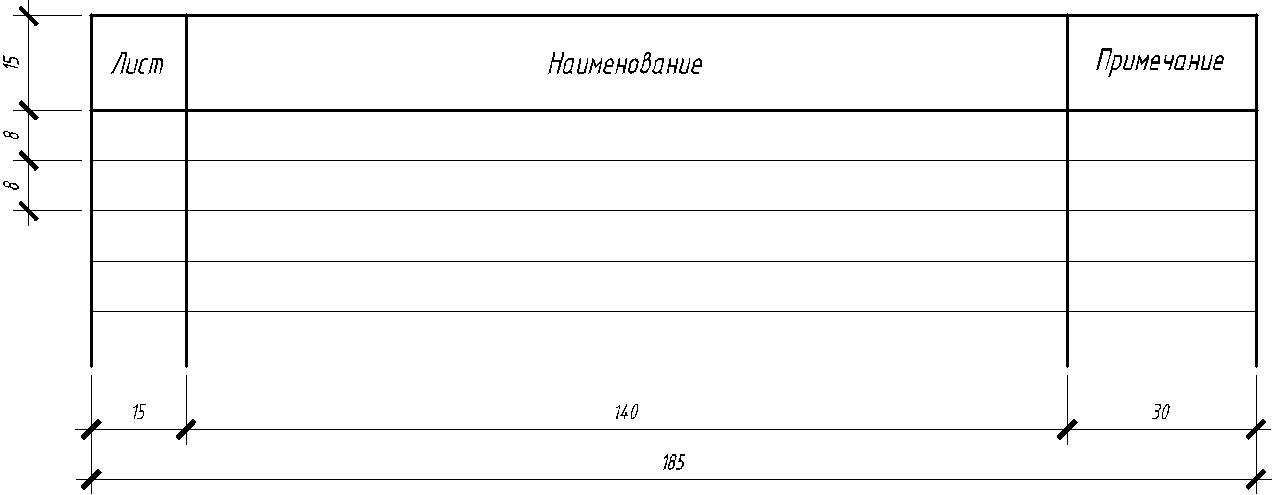 Рис. 1.1. Ведомость общих чертежейВ общих указаниях приводят:- реквизиты (копии) документов, на основании которых принято решение о разра-ботке документации (например, техническое задание на проектирование, задание на разра-ботку общих чертежей здания);5- запись о соответствии документации техническому заданию на проектирование, за-данию на разработку общих чертежей здания, требованиям действующих стандартов, сводов правил, других документов, содержащих установленные требования;- перечень нормативных документов (стандартов, сводов правил и т. п.), в соответ-ствии с требованиями которых разработана документация.Пример написания общих указаний для контрольной  работы приведен в прил. 1.Данные, характеризующие объект разработки.При описании приводятся данные по объемно-планировочному решению здания, по наружной части здания, по внутренней части здания. Пример описания приведен в прил. 2.Первый лист пояснительной записки сопровождается полной основной надписью по форме 3 [4] (рис. 1.2), последующие листы – по форме 6 [4] (рис. 1.3).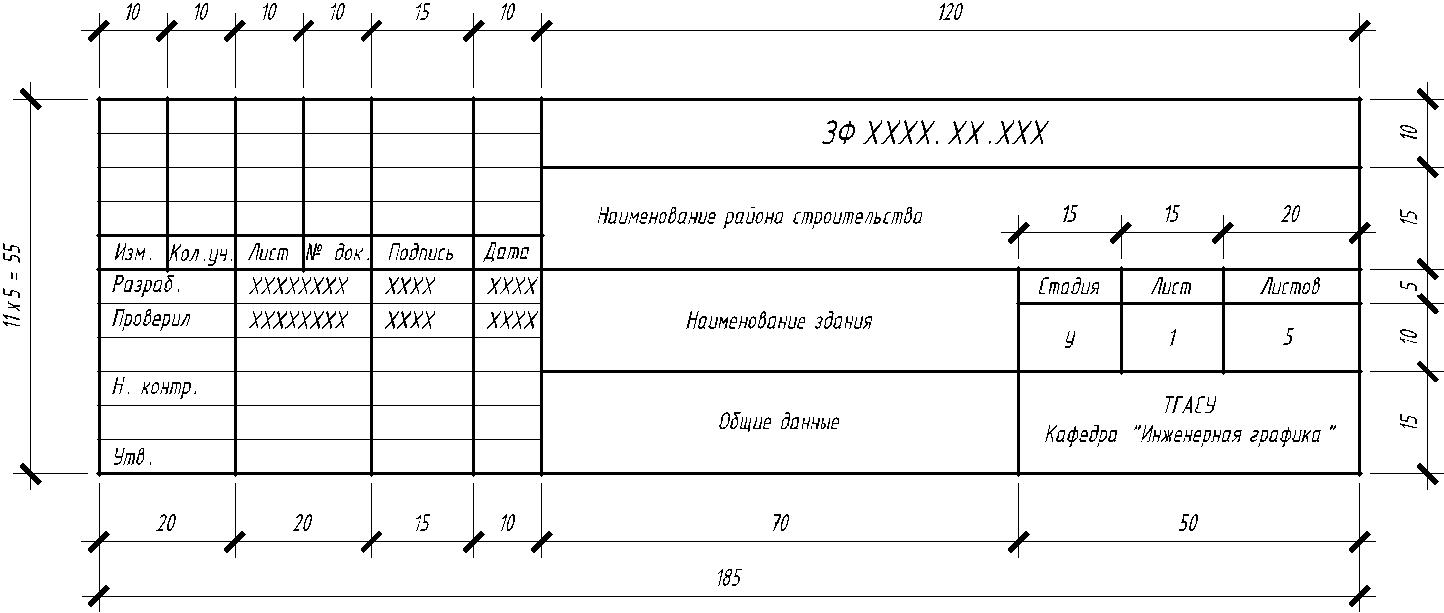 Рис. 1.2. Основная надпись листа общих данныхи листов графических документов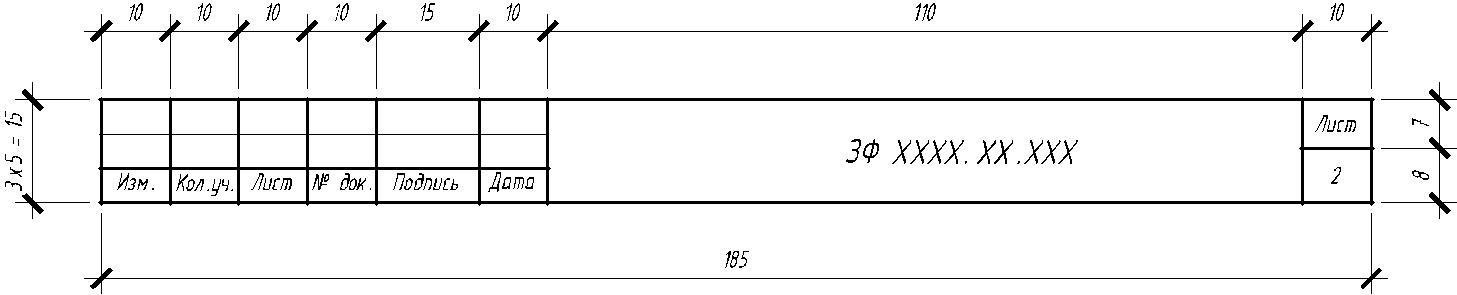 Рис. 1.3. Основная надпись последующих листов текстовых документовПример оформления листа пояснительной записки приведен на рис. 1.6.61.2. Общие чертежи зданияконтрольной  работе необходимо разработать общие чертежи здания: план 1-го этажа, лицевой фасад, архитектурный разрез и конструктивный узел. При разработке моделей используйте нормативную литературу [1…9], учебные пособия и учебники [10…12], литературу по САПР Auto-CAD [13…18].План 1-го этажаКраткое содержание. Даны схемы планов здания 1-го и 2- го этажей, расстояние между координационными осями здания, толщина капитальных стен и перегородок, привязка капитальных стен к координационным осям, показано размещение лестничной клетки, положение середины оконных и дверных проемов, спецификации оконных и дверных проемов, линейный масштаб.Требуется:Разработать модель плана 1-го этажа здания в масштабе 1 : 1;На модели плана нанести: толщину стен и перегородок, оконные и дверные проемы, лестничные марши, приборы сантехнического оборудования, маркировку осей и проемов, проставить внутренние и наружные размеры, выполнить маркировку помещений, проставить площади помещений, отметки на входе в здание и пола 1-го этажа;Скомпоновать модель плана на лист формата А3 в масштабе 1 : 100 с использова-нием видового экрана.На листе составить экспликацию помещений по форме 2 [5] (рис. 1.4) (для жилых зданий экспликацию помещений, как правило, не выполняют).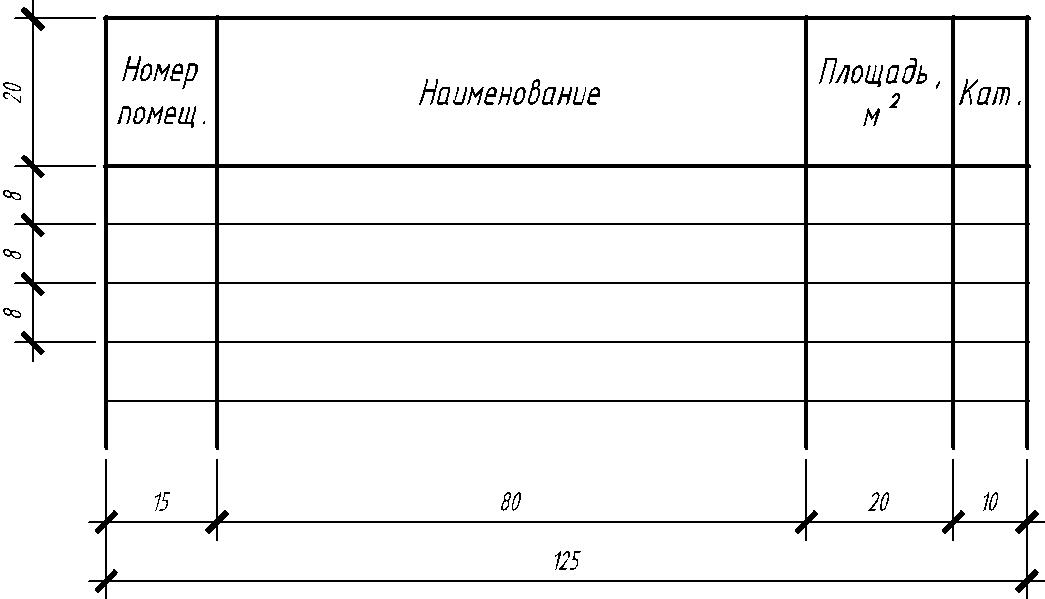 Рис. 1.4. Экспликация помещенийУказания к выполнению плана здания.Основные положения и последовательность разработки плана здания приведены в разделе 3.1.Пример оформления листа плана 1-го этажа приведен на рис. 1.7.Архитектурный разрез и конструктивный узелКраткое содержание. В задании представлен архитектурный разрез здания 1–1, координационные оси здания и расстояние между ними, показаны отметки пола и потолка 1-го2-го этажей, отметки низа фундаментов под наружные и внутренние несущие стены, отметки уровня земли, карниза и т. д., известны расстояния до оконных проемов и между ними.Показан вид конструктивного узла 1, основные размеры и состав конструкций.Требуется:Разработать модель архитектурного разреза здания 2–2 (варианты 0, 2, 4, 6, 8) или 3–3 (варианты 1. 3, 5, 7, 9) в масштабе 1 : 1. На разрезе нанести: отметки пола и потолка 1-го2-го этажей, отметки низа фундаментов под наружные и внутренние несущие стены, отметки уровня земли, карниза и т. д., расстояния до оконных проемов и их размеры;Разработать модель конструктивного узла 1 в масштабе 1 : 1, проставить основные размеры, выполнить штриховку конструкций, написать состав конструкций;Скомпоновать модель разреза и конструктивного узла на лист формата А3 соответственно в масштабах 1 : 100 и 1 : 10 с использованием видовых экранов.На листе написать технические требования.Указания к выполнению архитектурного разреза. Основные положения и последова-тельность разработки листа разреза и конструктивного узла приведены в разделе 3.2.Пример оформления листа архитектурного разреза и конструктивного узла приведен на рис. 1.8.ФасадКраткое содержание. Представлена схема фасада здания, крайние координационные оси здания, приведено положение оконных и дверных проемов.Требуется:Разработать модель фасада здания в масштабе 1 : 1, построить слуховые окна и вентиляционные трубы, нанести и обозначить крайние координационные оси здания с размерами, обозначить оконные проемы (если они не обозначены на плане).Нанести отметки уровня земли, входной плиты, цоколя, входного козырька, верханиза оконных проемов, карниза, слухового окна, конька и т. д.Скомпоновать модель фасада на лист формата А3 в масштабе 1 : 100 с использова-нием видового экрана.На листе написать технические требования.Указания к выполнению фасада. Основные положения и последовательность разра-ботки листа фасада приведен в разделе 3.3.Пример оформления листа фасада здания приведен на рис. 1.9.1.3. Приложение. Учебное задание «Общие чертежи здания»По требованию нормативных документов [4, 5] в общих указаниях указывают доку-менты, на основании которых принято решение о разработке контрольной  работы - задание на разработку общих чертежей здания. Копию учебного задания «Общие чертежи здания» приводят в приложении контрольной  работы (рис. 1.10).Автономная некоммерческая профессиональная образовательная организация «УРАЛЬСКИЙ ПРОМЫШЛЕННО-ЭКОНОМИЧЕСКИЙ ТЕХНИКУМ»Контрольная работаДисциплина: Компьютерная графикаК 08.02.01 201 10 15Выполнил студент______И.И.Иванов                                                                                              20.04.2015                                                                                              Преподаватель              ______О.Г.Максимова                                                                                               26.04.2015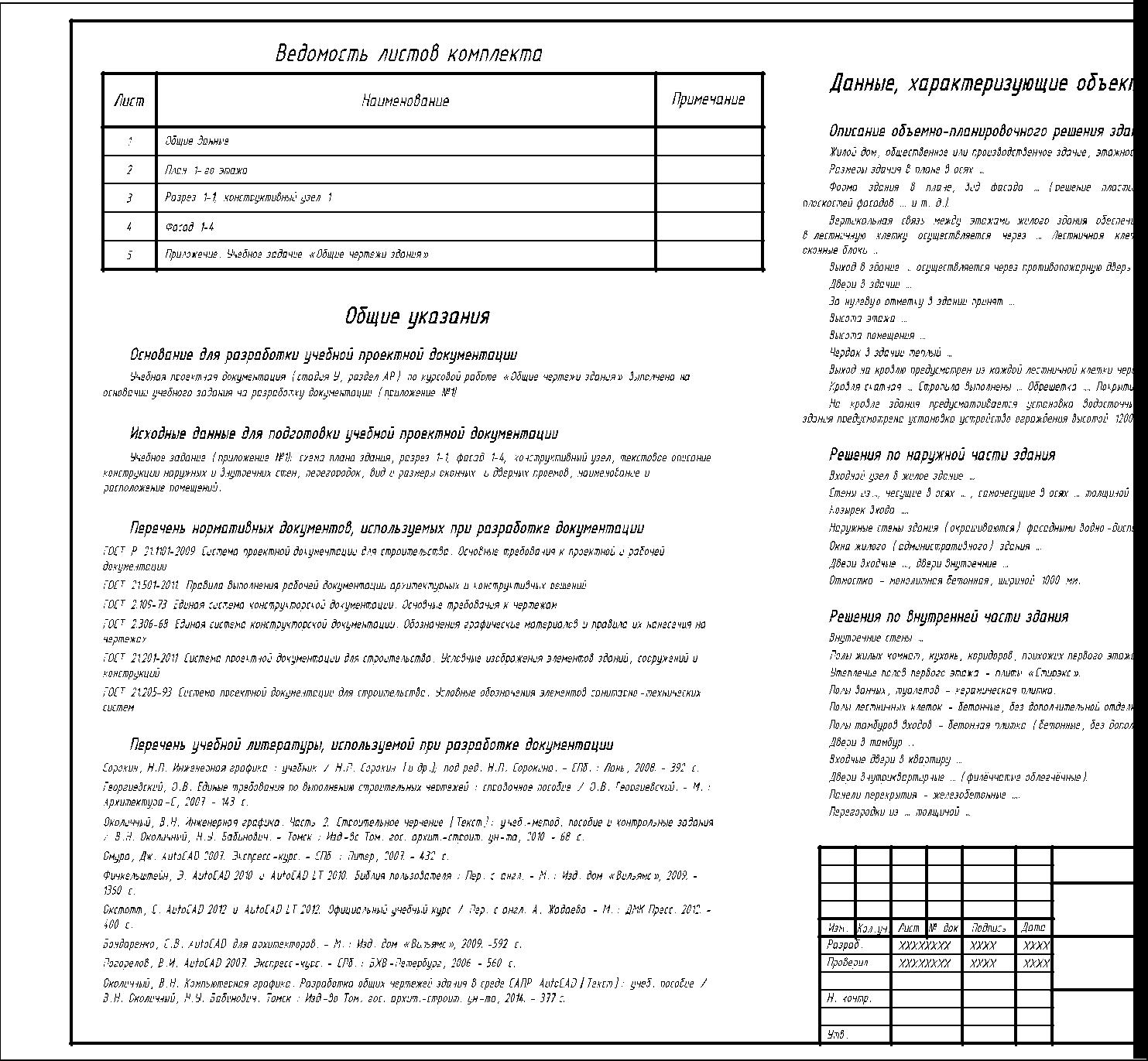 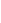 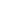 рис. 1.6. Пример оформления листа общих данных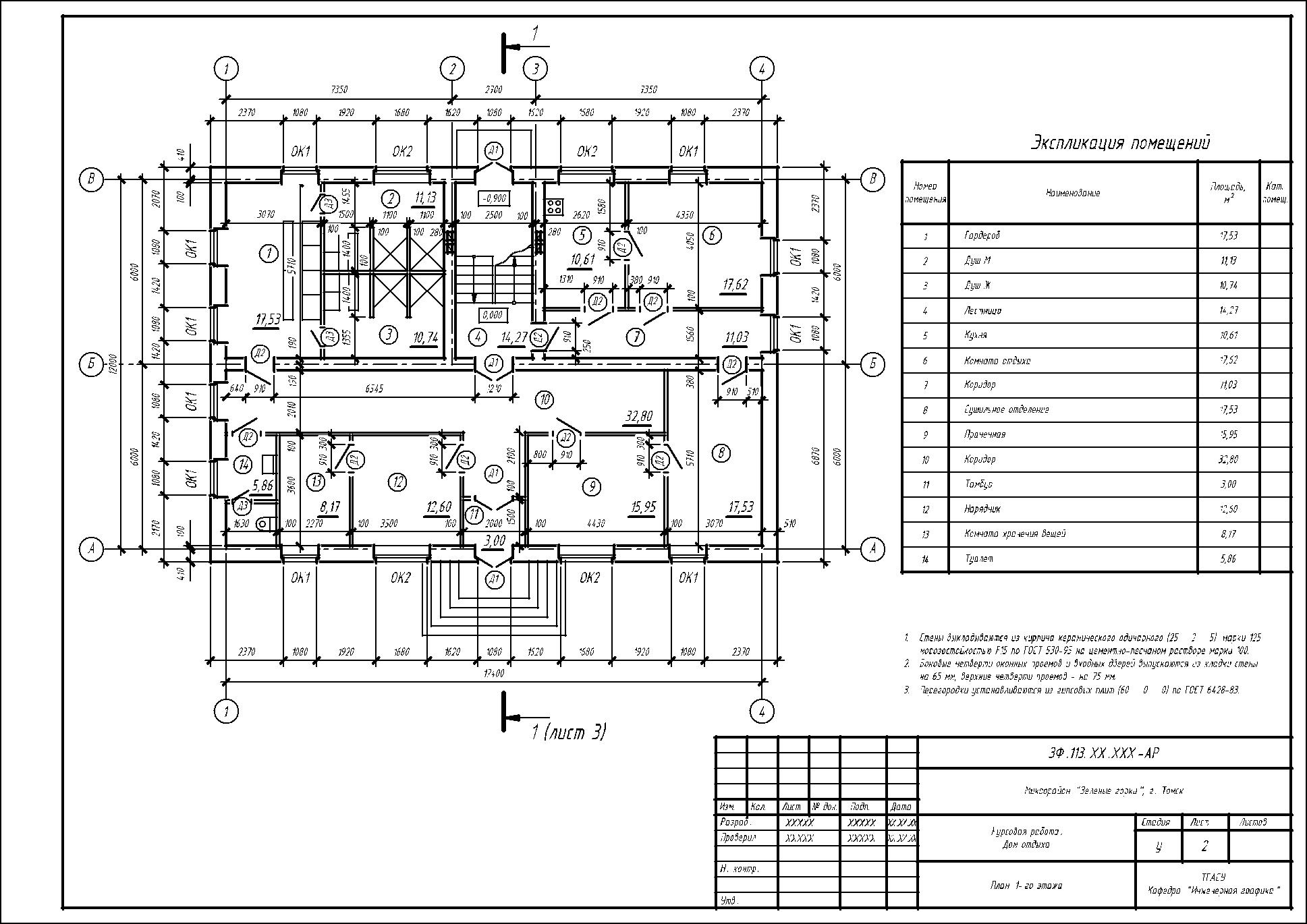 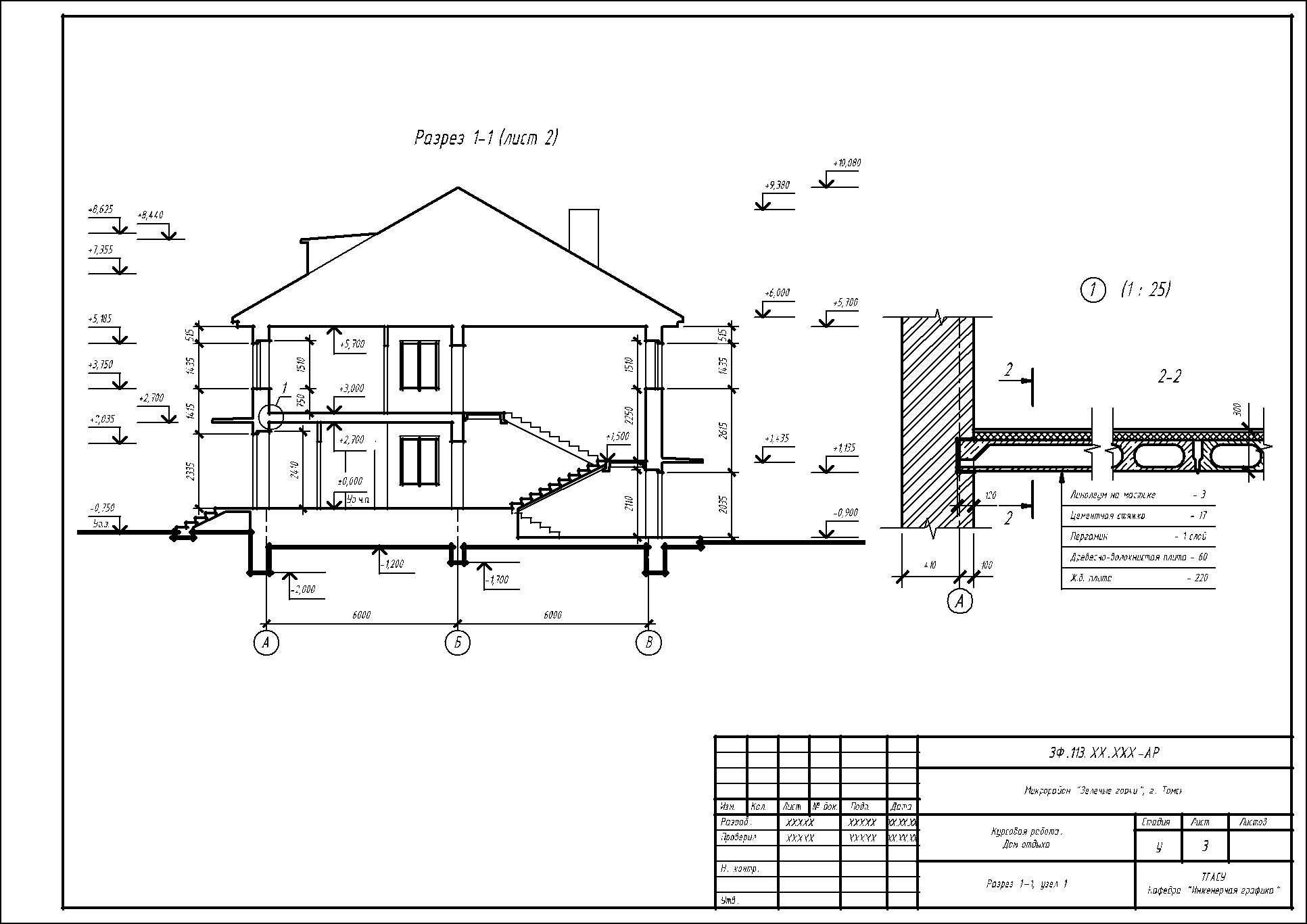 . ПримерРисвыполнения.1.8 архитектурного разреза и чертежа конструктивного узла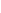 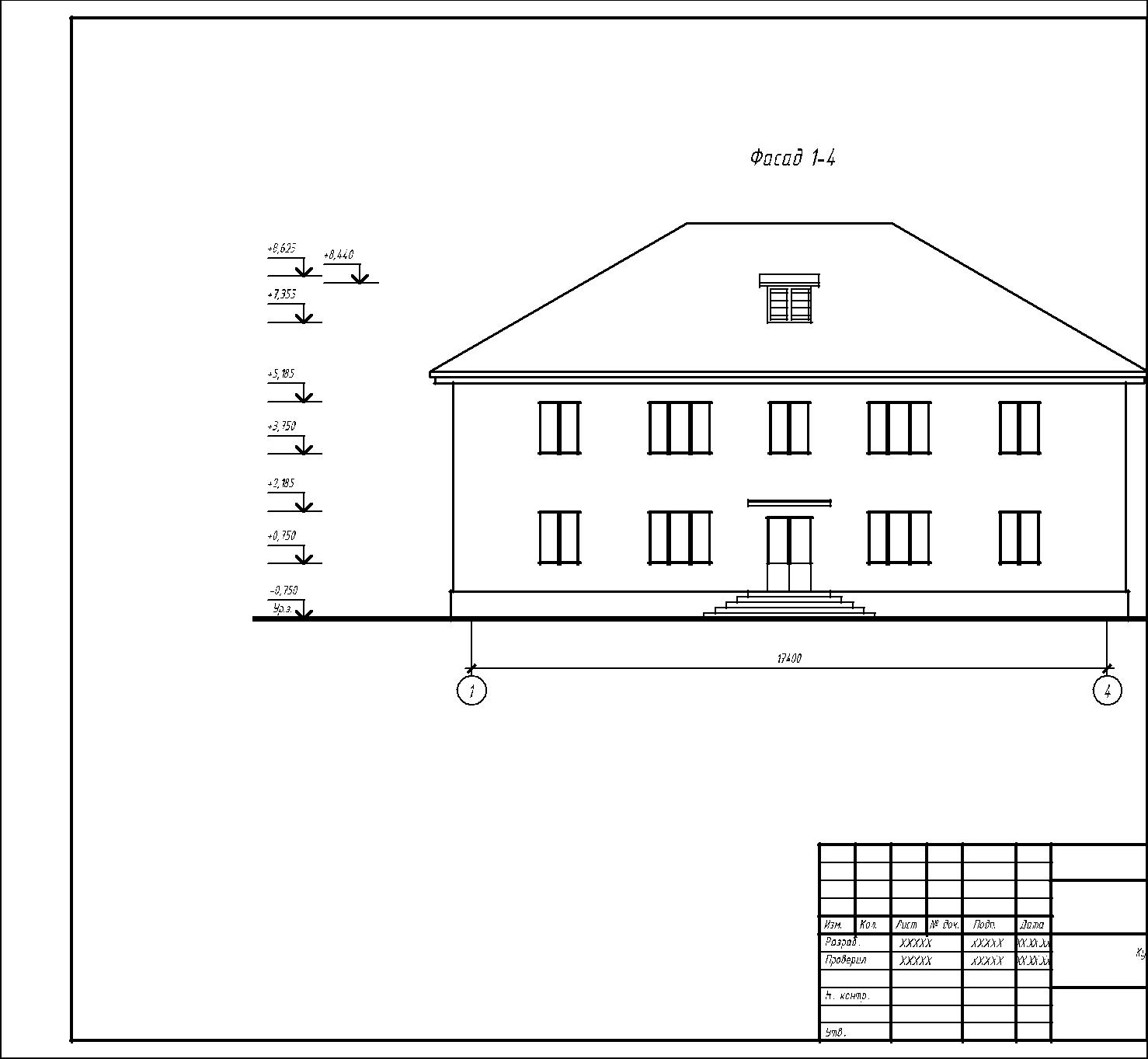 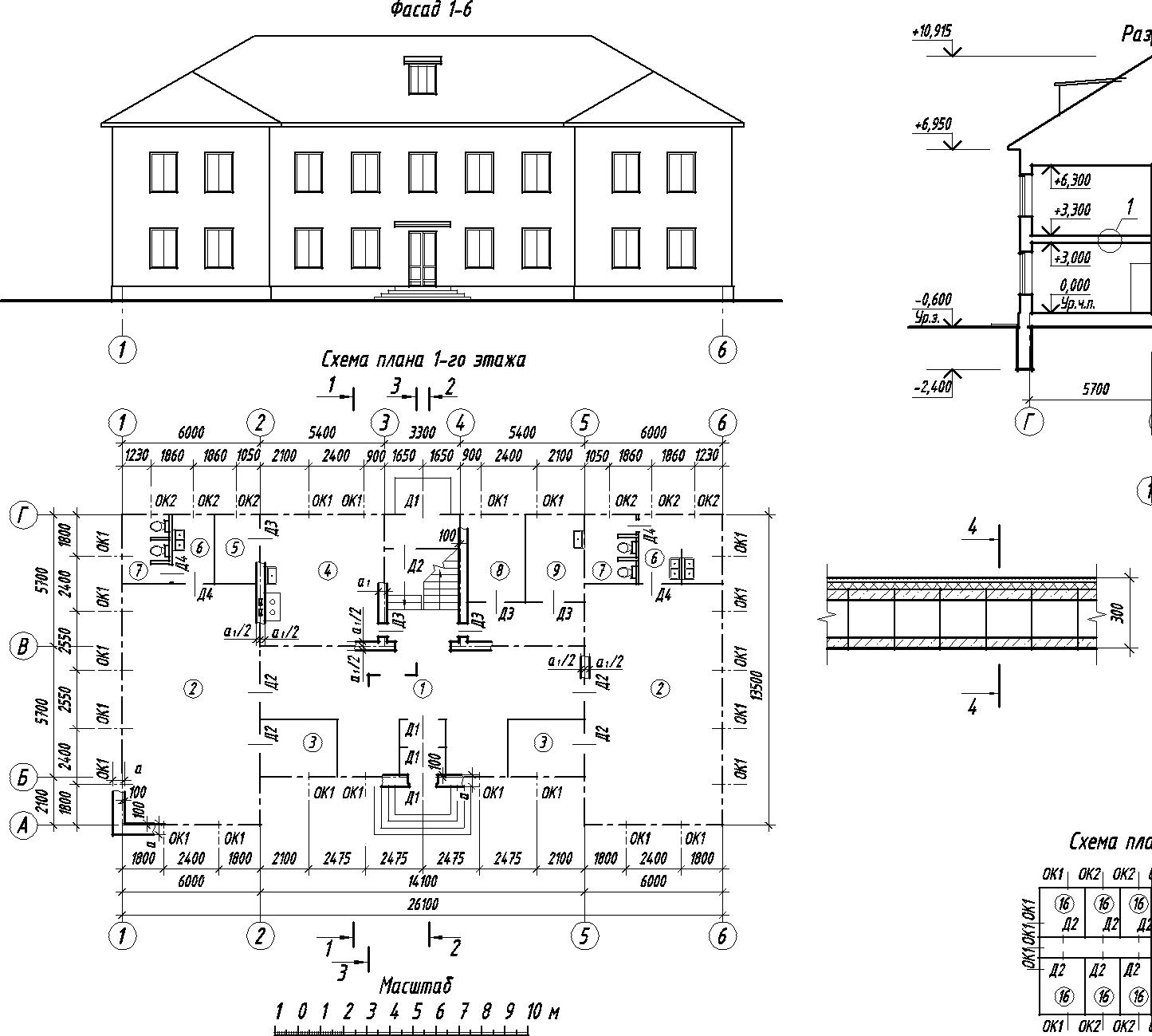 Варианты 2, 3	ВариаРис. 1.10. Пример оформления приложенияСИСТЕМЫ АВТОМАТИЗИРОВАННОГО ПРОЕКТИРОВАНИЯ AUTOCADСистема Auto-CAD – универсальная графическая программа, которая позволяет разрабатывать модели строительных объектов, готовить проектную документацию в полном соответствии с требованиями ГОСТ и СПДС [1…9]. Установите лицензионную компьютерную программу Auto-CAD, скачав ее с Образовательного портала Autodesk http://www.autodesk.ru /education.2.1. Интерфейс пользователяДля успешной работы в системе Auto-CAD необходимо изучить интерфейс пользователя с рабочим пространством Классический Auto-CAD [13…18], который предпочтителен при 2М моделировании (рис. 2.1).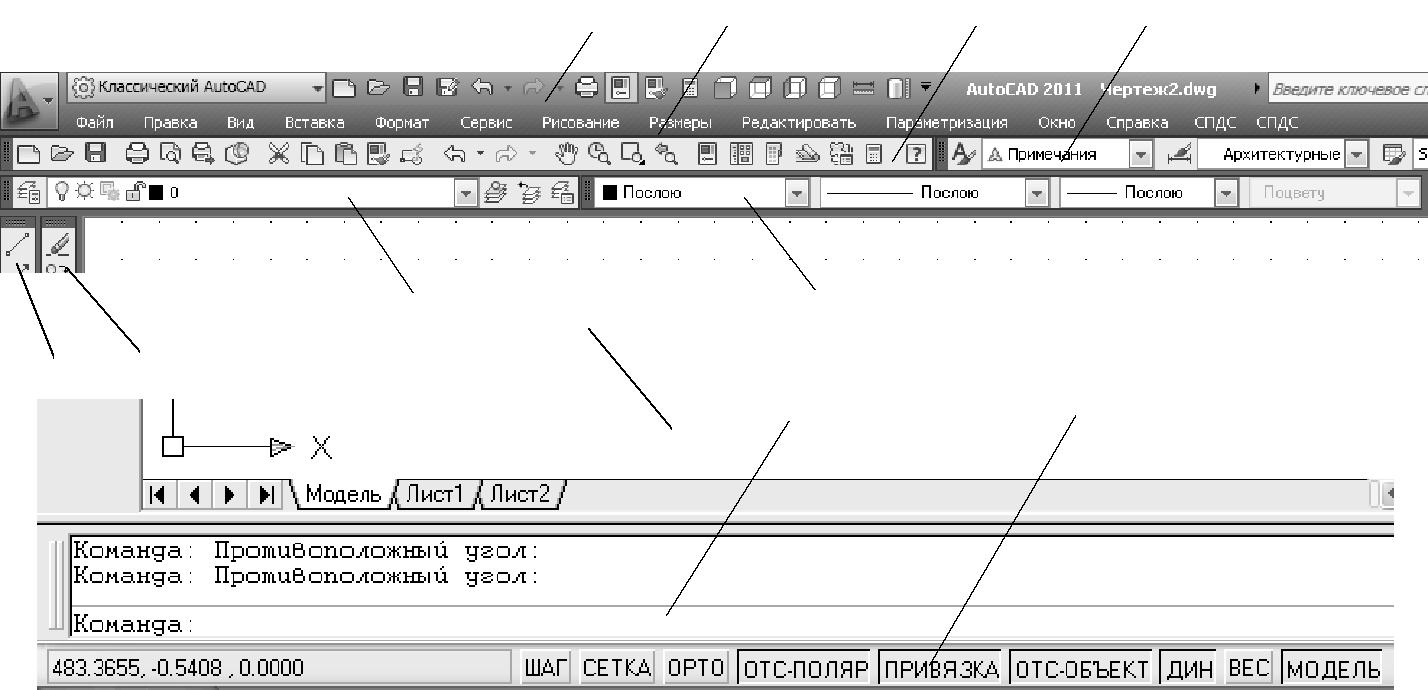 1	2	3	4Рис. 2.1. Интерфейс пользователя: 1 - Заголовок окна Auto-CAD; 2 - Строка меню; 3 - Па-нель инструментов Стандартная; 4 - Панель управления стилями шрифтов, размеров, таблиц; 5 - Панель управления слоями Слои; 6 - Панель свойств объектов Свойства; 7 - Панель инструментов Рисование; 8 - Панель инструментов Редактирование; 9 - Графическая зона; 10 - Зона формирования командных строк; 11 - Строка состоянияИзучите трехкнопочное устройство указателя мышь со скроллингом [18], которое позволяет выполнять часто используемые операции. Левая кнопка мыши: открывать меню, вызывать команду, управлять кнопками в диалоговых окнах, перемещать элементы интерфейса, вызывать опции команд из выпадающего меню около курсора при динамическом вводе; вводить координаты точек во время выполнения команды; выбирать объекты для редактирования, включать охватывающую рамку (секущую рамку) для выбора объектов, активизировать ручки при редактировании объектов; вводить данные с клавиатуры в полях ввода данных диалоговых окон, вводить данные с клавиатуры в окно команд.Правая кнопка мыши в зависимости от настроенных функций и места установки: вызы-вать контекстное меню, завершать выполнение команды, вызывать контекстное меню объект-ной привязки при нажатой клавише Shift, вызывать контекстное меню со списком панелей инструментов, командами их блокирования и настройки.Средняя	кнопка	и	скроллинг	мыши:	поворот	колесика	вперед	увеличивает,назад - уменьшает экранное изображение рисунка (выполняет команду Зумирование в ре-альном времени), двойной щелчок колесиком выводит изображение в пределах границ гра-фической зоны (выполняет команду Показать до границ), перемещение курсора в графиче-ской части окна программы с нажатой кнопкой приводит к перемещению изображения по экрану (выполняет команду Панорамирование в реальном времени).2.2. Ввод командСистема Auto-CAD предусматривает различные способы ввода команд: выбрать команду из Строки меню (см. рис. 2.1), выбрать кнопку из панели инструментов, выбрать из контекстного меню, набрать имя команды с клавиатуры [18, разд. 3].Приглашением к вводу команды служит запись «Команда:» в командной строке (рис. 2.2)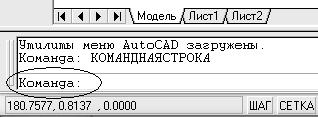 Рис. 2.2При вводе команд обратите внимание на структуру ввода команд. Например, после вы-бора на панели инструментов команды Круг в текущей командной строке появляется сообщение (рис. 2.3):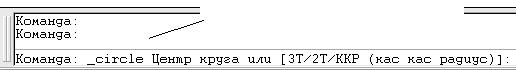 Текущая командная строка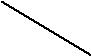 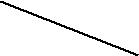 Приглашение	Имя команды	Текущий запрос	Ключи возм. запросовРис. 2.3Текущие запросы всегда следуют сразу за именем команды и никогда не заключаютсякакие-либо скобки. Текущий запрос «Центр круга» требует ввода координат центра круга одним из способов (см. [18, п. 3.2]). Затем последует дополнительный запрос (рис. 2.4):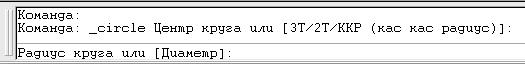 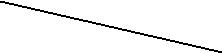 Рис. 2.4Координаты точек объектов можно вводить различными способами (см. [18, п. 3.2]):− в командной строке набором значений координат X, Y и Z с клавиатуры с отключен-ным динамическим вводом (рис. 2.5). Для ввода набора нажмите клавишу Enter или Пробел; − в графической зоне щелчком левой кнопкой мыши с использованием графическогоуказателя  . Координаты точек принимают значение текущих координат указателя; − в полях динамического ввода около курсора при включенном динамическом вводе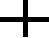 (кнопка динамического ввода нажата)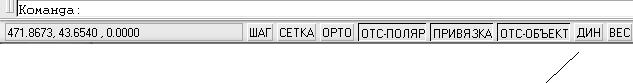 Кнопка динамического ввода. 2.5Координаты точек объектов можно вводить в различных системах: прямоугольной (де-картовой) системе координат, в полярной. В обоих случаях координаты можно задавать либоабсолютной, либо в относительной форме. Абсолютные координаты отсчитываются от начала координат (0,0). Относительные координаты отсчитываются от последней указанной точки.2.3. Режимы рисованияПри создании моделей в Auto-CAD используются дополнительные настройки, помогающие в создании моделей: ортогональное начертание линий, позиционирование курсора в определенных точках (шаг), ориентирование на поле чертежа по вспомогательной сетке, полярное и объектное отслеживание курсора (см. [18, разд. 4]).Для выбора настроек используется команда из Строки меню: Сервис > Режимы рисования… (рис. 2.6). Команда раскрывает диалоговое окно Режимы рисования с вкладками: Шаг и сетка, Отслеживание, Объектная привязка, Динамический ввод … (рис. 2.7) . Вы-бор режимов (Вкл./Откл.) Полярное отслеживание или Ортогональность, Объектная привязка, Объектное отслеживание возможен в Строке состояния (рис. 2.8)Рис. 2.6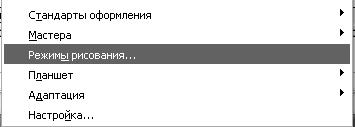 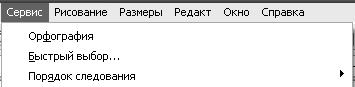 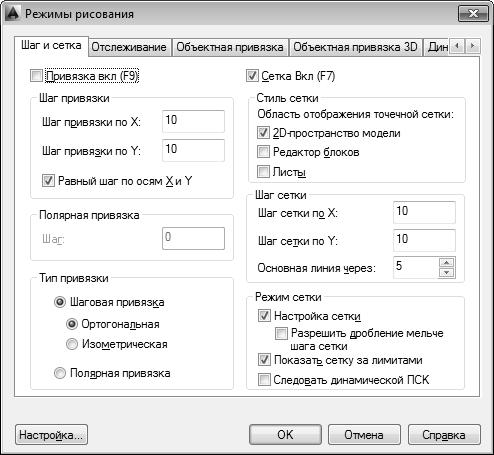 Рис. 2.7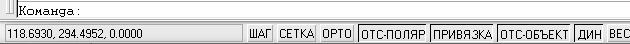 Рис. 2.82.4. Управления основными функциями Auto-CADЗумирование позволяет показывать фрагменты изображений крупным планом. Увеличение или уменьшение вида достигается изменением коэффициента экранного увеличения, какпри увеличении или уменьшении фотокамерой. Команда _zoom (Показать) не изменяет аб-солютных размеров объектов, изменяется лишь экранное увеличение/уменьшение фрагмента чертежа (см. [18, п. 5.5]).Выбрать команду _zoom (Показать) можно несколькими способами: − из Стоки меню: Вид > Зумирование > различные варианты; − из Стандартной панели инструментов (рис. 2.9).Для зумирования удобно использовать скроллинг мыши (см. [18, п. 5.5]).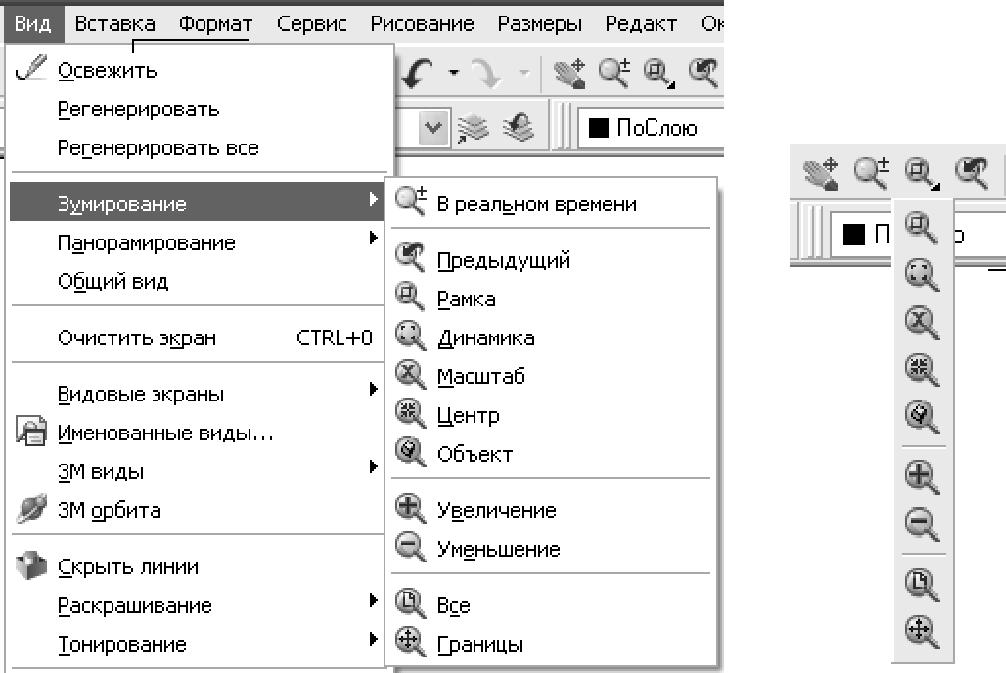 Рис. 2.9При редактировании многие команды Auto-CAD предполагают выбор объектов (см. [18, п. 5.7]). Объекты можно добавлять в набор и исключать из набора. Выбранные объекты будут подсвечены (выделены штриховой линией).Объекты можно исключать из текущего набора, удерживая нажатой клавишу <Shift> и повторно выбирая исключаемые объекты.2.5. Слои и свойства графических объектовЧертежи в AutoCAD строятся из набора графических объектов, которые можно объ-единить в отдельные взаимосвязанные слои, определить цвет, тип и вес линии. Для каждой группы элементов чертежа с однотипной информацией (стены, перегородки, размеры и т. п.) можно создать отдельный слой с определенными свойствами. Послойная организация чер-тежа упрощает управление объектами, их редактирование, расширяет возможности при ком-поновке модели на лист [18, разд. 6]. Слои можно представить как отдельные листы кальки с элементами чертежа.Каждый слой характеризуется определенными свойствами:− имя слоя - может включать в себя до 255 алфавитно-цифровых символов (латинского, кириллицы, цифры) и включать пробелы;− видимость – слой может быть видимым (Вкл.) и невидимым (Откл.). Изображаются на экране и вычерчиваются на бумаге только те объекты, которые находятся в видимом слое; − замороженный/размороженный слой на всех видовых экранах. Замораживаниеозначает отключение видимости и исключение из генерации объектов этого слоя; − блокированный/разблокированный слой. Блокировка слоя означает, что слой ви-димый, но его нельзя редактировать; − цвет – определяет цвет объектов слоя;− тип линий – определяет тип линии Continuous – сплошная, Dashed (Невиди-мая) - пунктирная, Center (Осевая) – штрих пунктирная) и т д.;− вес линий – определяет толщину линий;− печать – определяет выводится или нет слой на печать.При открытии нового чертежа всегда создается слой с именем 0, цвет линии – Бе-лый/Черный, тип линии – Continuous.Цвет и тип линий можно установить По слою – тогда при изменении текущего слоя ав-томатически изменяется цвет и тип линии (см. [18, разд. 6]).Толщина линий отображается на экране монитора и учитывается при выводе на печать. Отоб-ражением толщиной линий на экране управляет кнопка Вес в Строке состояния (рис. 2.10)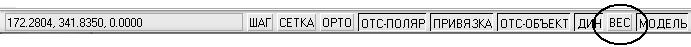 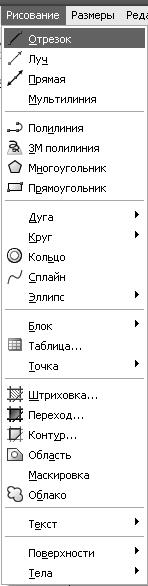 Рис. 2.102.6. Графические объектыГрафические объекты – это элементы чертежа, отрабатываемые системой Auto-CAD как одно целое, могут быть выбраны: в Строке меню Рисование (рис. 2.11); в панели инструментов Рисование; набором имени команды в командной строкеРазнообразие графических объектов (Отрезок, Полилиния, Многоугольник, Прямо-угольник и т. д.) позволяет создать строительные модели с различной степенью сложности [18, разд. 7]. Каждая из команд создания объектов имеет свою разветвленную структуру запросов, которая позволяет создавать объекты в различных вариантах.2.7. Редактирование объектовРазличные изменения в чертежах выполняются командами. Большинство команд редактирования находятся: в Строке меню Редактирование (рис. 2.12); в панелях инструментов Редактирование (основные команды).Auto-CAD возможны три подхода к редактированию: выбрать объекты, а затем выполнить команды редактирования; выбрать команды редактирования, а затем выбрать объекты; можно создать текущий набор объектов для редактирования.Разнообразие инструментов редактирования (Стереть, Копировать, Зеркало, Подобие и т. д.) позволяет изменять размеры, положение, форму и т. д. элементов чертежей (см. [18, разд. 8]).Строка меню Рисование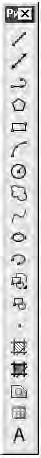 Панель инструментов Рисованиепанель инструментов Рисование вынесены наиболее часто повторяю-щиеся команды.Рис. 2.11Строка меню Редактирование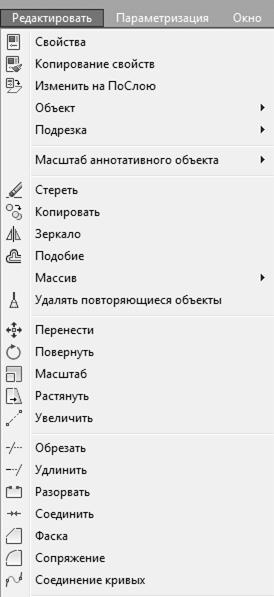 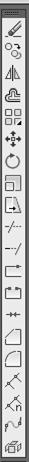 Панель инструментов Редактированиепанель инструментов Редактирование вынесены наиболее часто повторяющиеся команды.Рис. 2.122.8. Настройка САПР Auto-CADПри разработке общих чертежей здания в САПР Auto-CAD необходимо выполнить ос-новные настройки системы. Это позволит создать комфортную среду для разработки модели здания в масштабе 1 : 1 и оформить работу с соблюдением требований ГОСТ [1…6].Основные настройки системы выполните по пособию [18, разд. 9]:Настройте формат и точность представления чисел в диалоговом окне Единицы чер-тежа;Установите лимиты пространства модели достаточными для отображения модели плана здания в масштабе 1 : 1 с габаритными размерами 30000×20000 мм (см. [18, п. 9.2.1]);Установите шаговую привязку, стиль и шаг сетки в диалоговом окне Режимы рисо-вания (см. [18, п. 9.2.3]);Выберите текущие режимы объектной привязки: Конточка, Середина, Центр, Пересечение в диалоговом окне Режимы рисования [18, п. 9.2.3]);Включите режим объектного отслеживания (см. [18, п. 4.4]);Создайте слои чертежа и установите цвета, типы и веса линий в диалоговом окне Дис-петчер свойств слоев (см. [18, п. 9.2.4]);Разработайте аннотативный текстовый стиль по ГОСТ [2] в диалоговом окне Стили текста (см. [18, п. 9.2.6Разработайте аннотативный Стиль простановки размеров по ГОСТ [3, 4, 5] в диалого-вом окне Диспетчер размерных стилей (см. [18, п. 9.2.7]);Сохраните выполненные настройки САПР Auto-CAD в файле чертежа: Файл > Сохра-нить как…Выполненные настройки системы Auto-CAD пригодны для разработки общих чертежей любого здания.РАЗРАБОТКА ОБЩИХ ЧЕРТЕЖЕЙ ЗДАНИЯСАПР AUTOCAD	Общие чертежи здания разрабатываются в пространстве модели в масштабе 1 : 1 (натуральная величина). Откройте файл Настройки СПДС (см. п. 2.8) с предварительно настроенными режимами рисования, лимитами чертежа, слоями, свойствами и стилями.3.1. План зданияСделайте слой Оси текущим и установите цвет, тип линий, вес – По слою. Постройте координационные оси здания наружных и внутренних капитальных стен в соответствии со схемой плана, выполните маркировку осей (см. [18, п. 9.3.1]) (рис. 3.1).Сделайте слой Кап_стены текущим и установите цвет, тип линий, вес – По слою. Постройте наружные капитальные стены здания в два кирпича 510 мм с учетом привязок «100» для несущих стен, «Нулевая» – для самонесущих стен. Постройте внутренние капитальные стены здания в полтора кирпича 380 мм с привязкой по геометрической оси стены или с привязкой «100» со стороны лестничной клетки (см. [18, п. 9.3.1]) (рис. 3.2). Контуры капитальных стен вычертить линией толщиной 0,5 мм.Сделайте слой Перегородки текущим и установите цвет, тип линий, вес – По слою. Постройте перегородки в соответствии со схемой плана здания двойной линией (см. [18, п. 9.3.1]) (рис. 3.3). Расстояние между линиями принимайте по заданию, например 100 мм,расстояние между перегородками определяйте по линейному масштабу (см. задание). Кон-туры перегородок вычертить линией толщиной 0,35 мм.Сделайте слой Окна текущим и установите цвет, тип линий, вес – По слою. По заданию оконные проемы с четвертями шириной 910, 1210 и 1810 мм (размер проема с внутренней стороны здания). Положение середины проема относительно координационных осей задано на схеме плана. Разработайте элементы оконного проема ОК1, ОК2, ОК3 с четвертями, с двойным остеклением шириной 910, 1210 и 1810 мм и создайте блоки с маскировкой (см. [15, 18, п. 9.3.1]) (рис. 3.4). Разместите блоки ОК1, ОК2, ОК3 в соответствии со схемой плана здания и выполните маркировку окон (рис. 3.5).Сделайте слой Двери текущим. Дверные проемы Д1 в наружных стенах шириной 1210,1510 мм выполняются с четвертями 120×65 мм. Такой проем выполните на основе оконного блока ОК1. Выполните редактирование блока ОК1и сохраните блок под именем Д1. Дверные проемы Д2…Д5 во внутренних стенах и перегородках шириной 610. 760, 910 мм и выполняются без четвертей (рис. 3.6). Дверные полотна в проемах покажите раскрытыми относительно плоскости закрытия на 30˚ (см. [9] – ГОСТ 21.201-2011). Входные двери в здание открываются только наружу, двери внутри здания – по ходу движения. Постройте дверные проемы в соответствии со схемой плана здания и выполните маркировку дверей (рис. 3.7).Сделайте слой Размеры текущим и установите цвет, тип линий, вес – По слою. Для простановки размеров используйте ранее разработанный стиль Аннотативный (см. п. 2.8). Наружные, внутренние размеры и площади помещений проставьте в соответствии с требованиями и правилами ГОСТ [4, 5], рекомендациями пособий [10, 12, 18, п. 9.3.2, 9.3.3] (рис. 3.8).Разместите на плане здания санитарно-техническое и кухонное оборудование ГОСТ [9], лестничные марши, крыльцо, высотные отметки на входе и на первом этаже.Пример оформления листа плана здания приведен на рис. 1.7.с. 3.1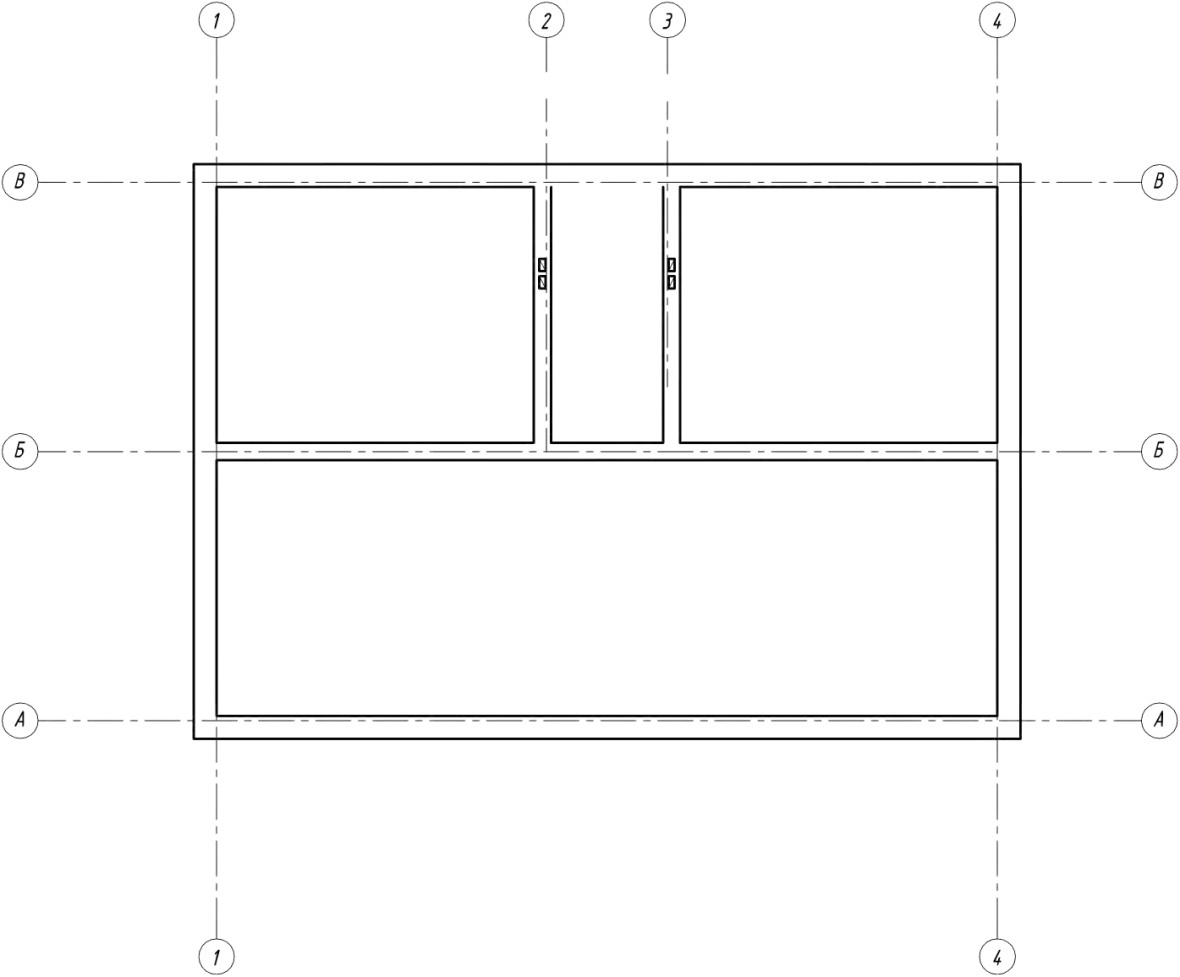 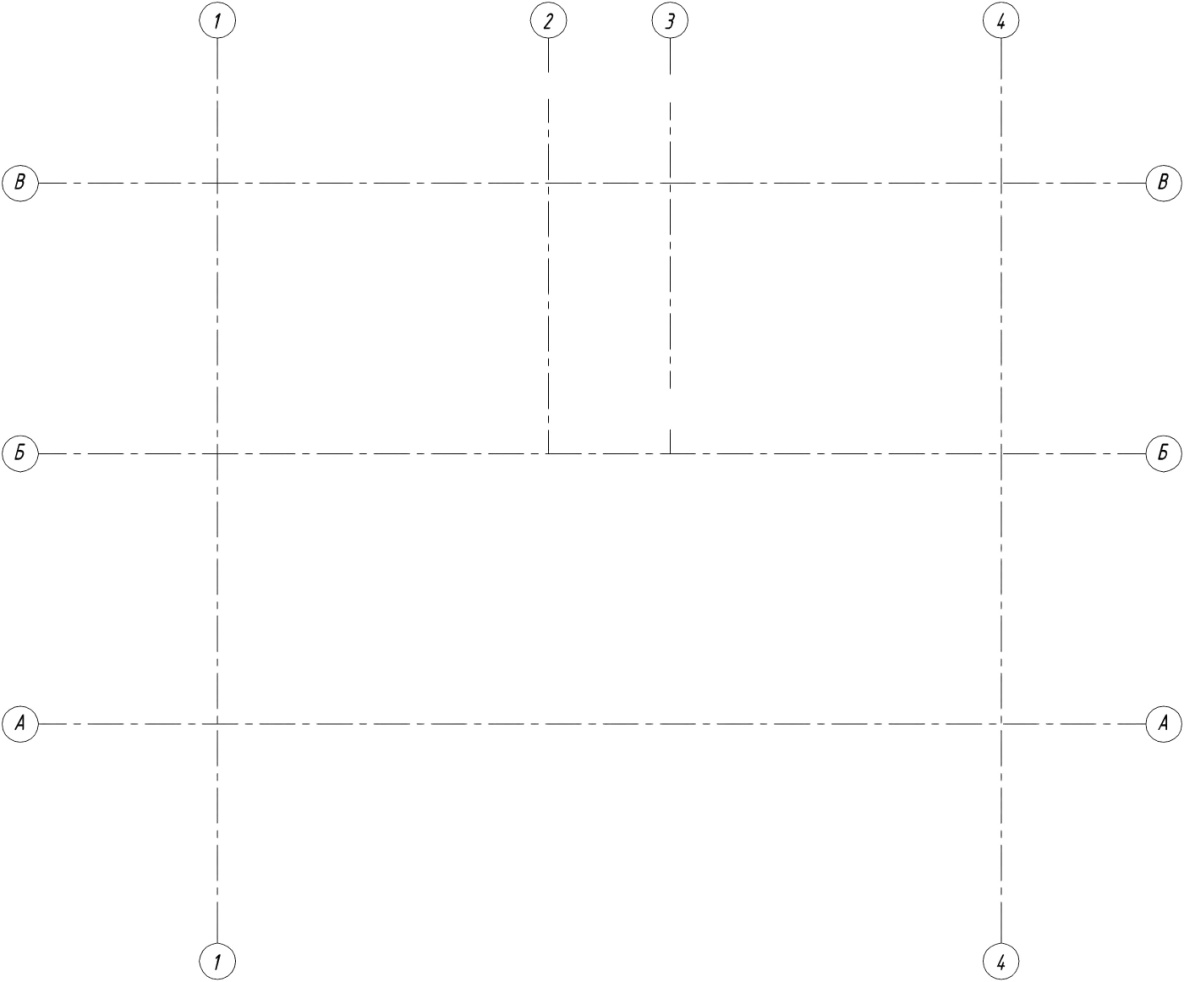 Пересечение капитальных стен соответствуетначертанию стен с перевязкой кирпичных швовРис. 3.2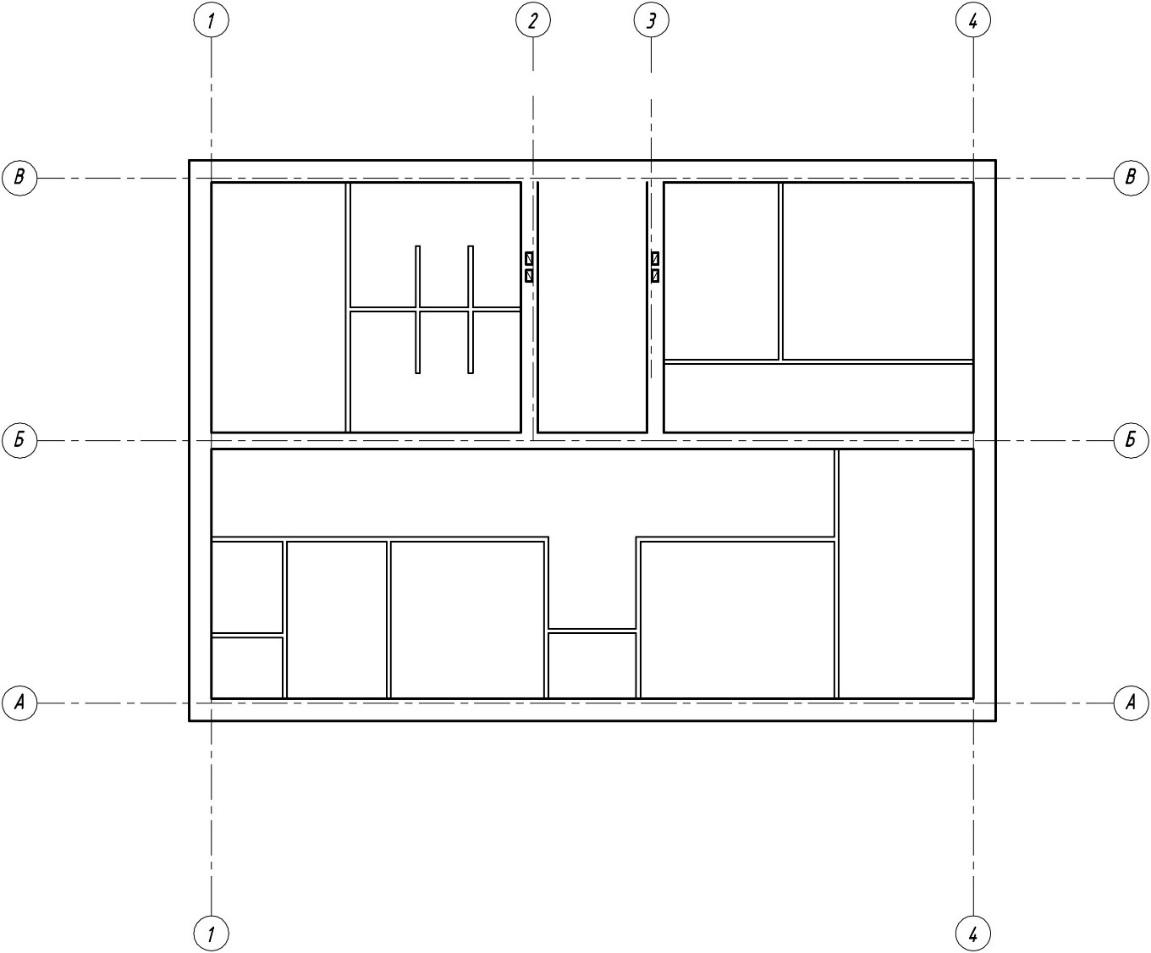 Рис. 3.3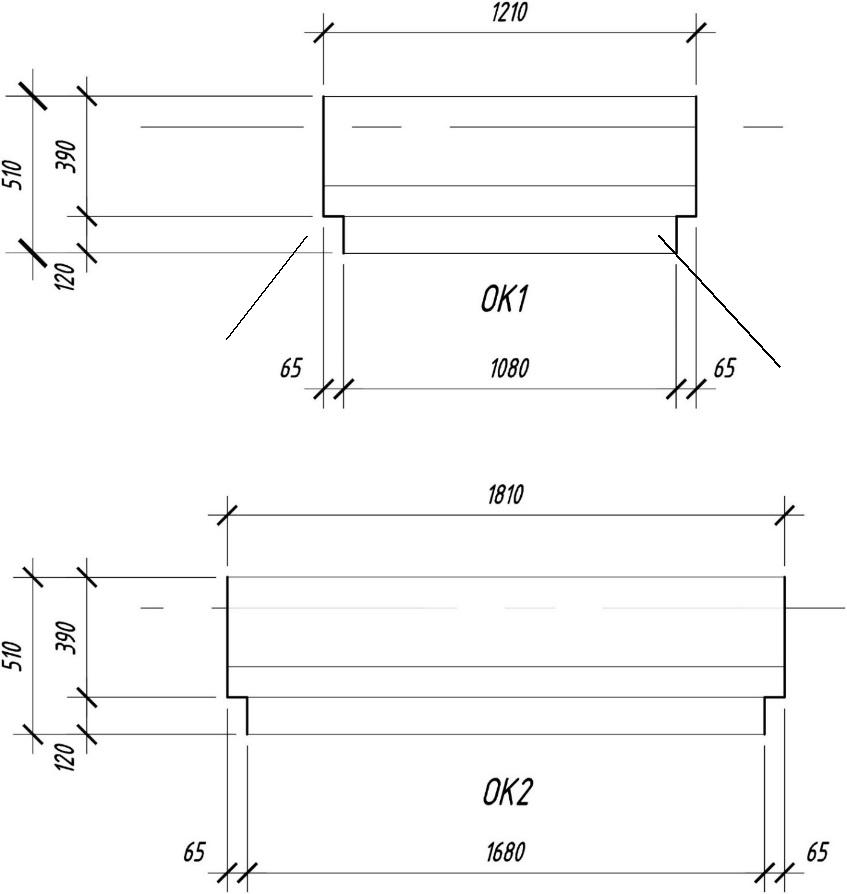 Рис. 3.425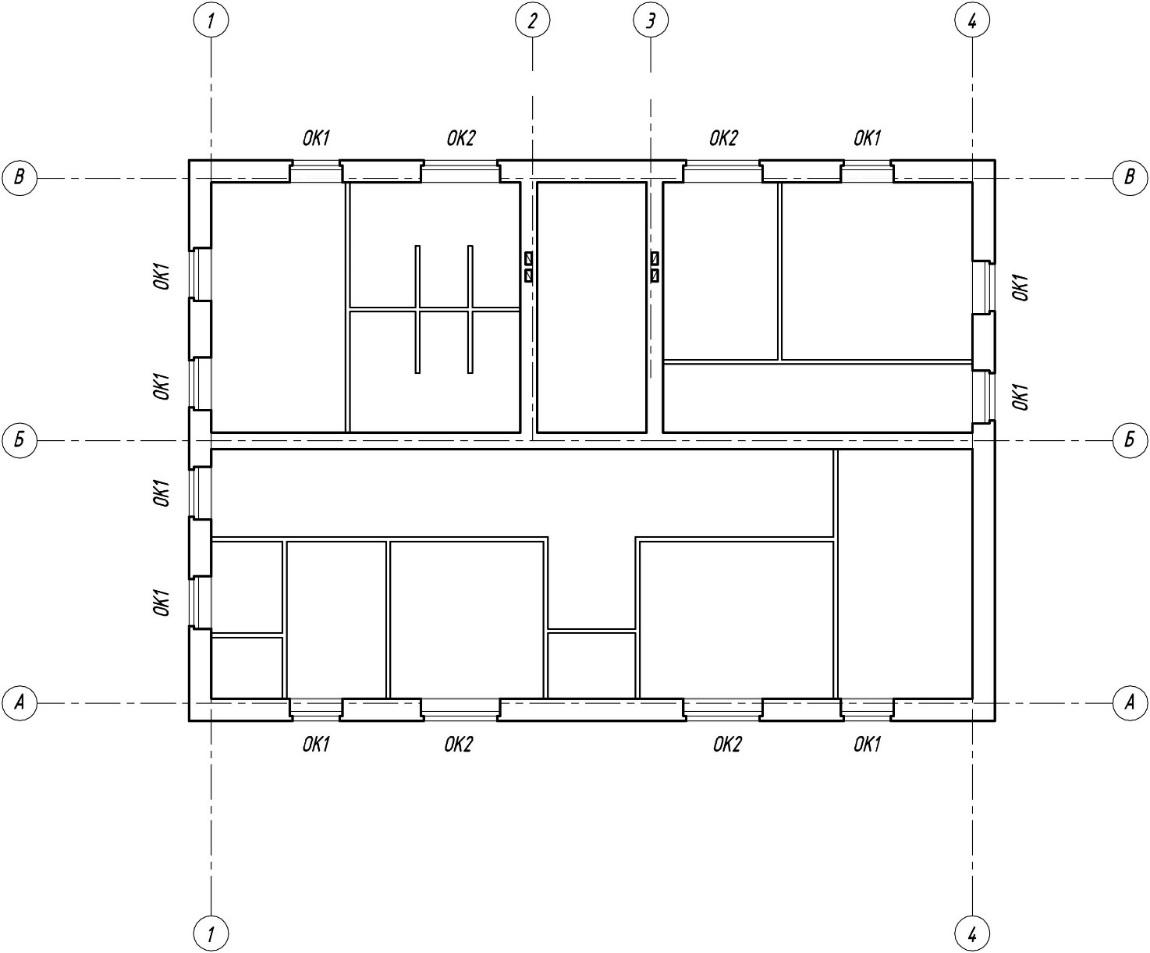 Рис. 3.5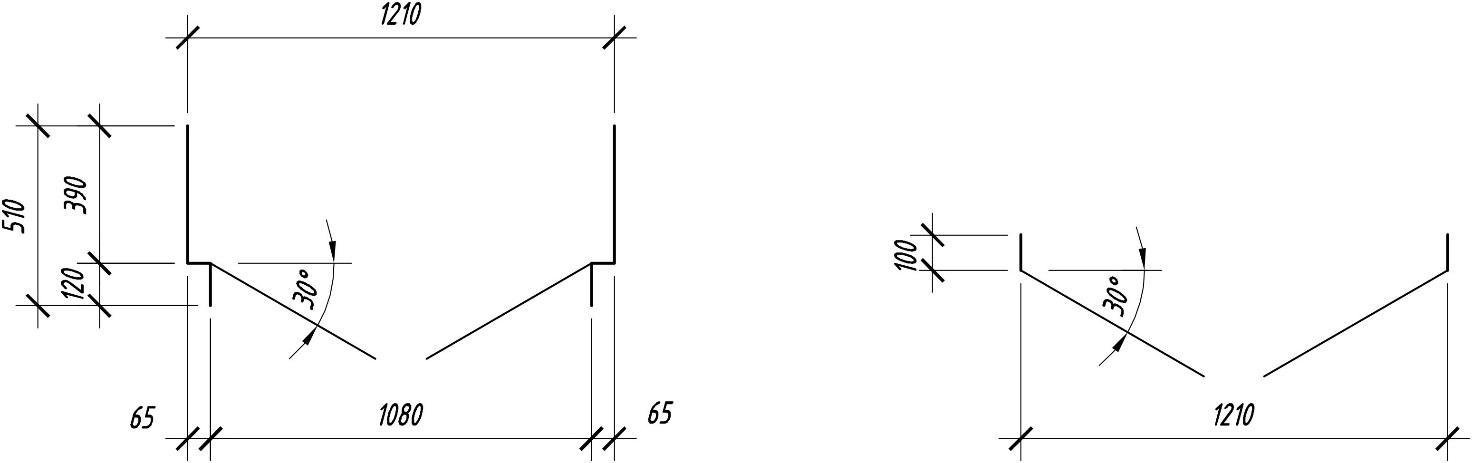 26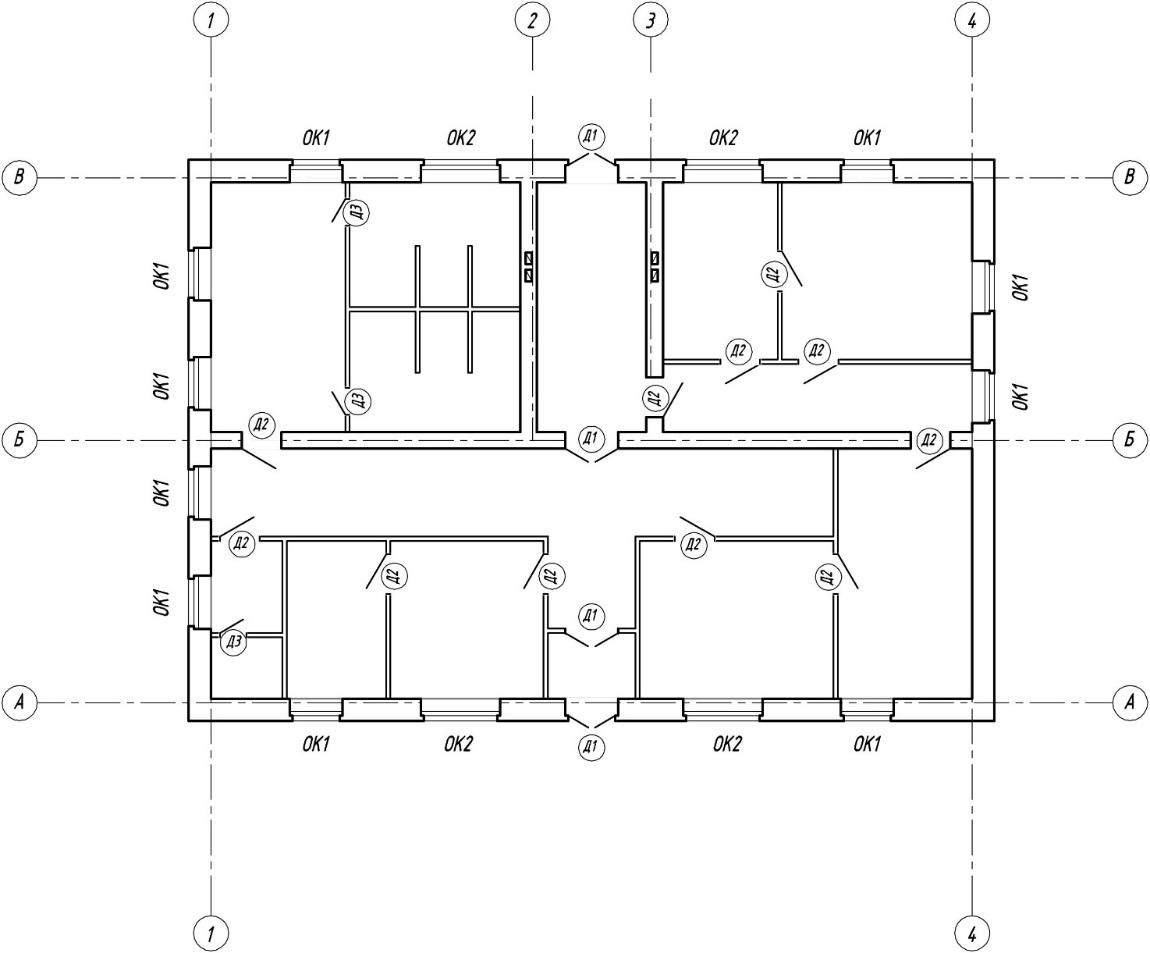 Рис. 3.7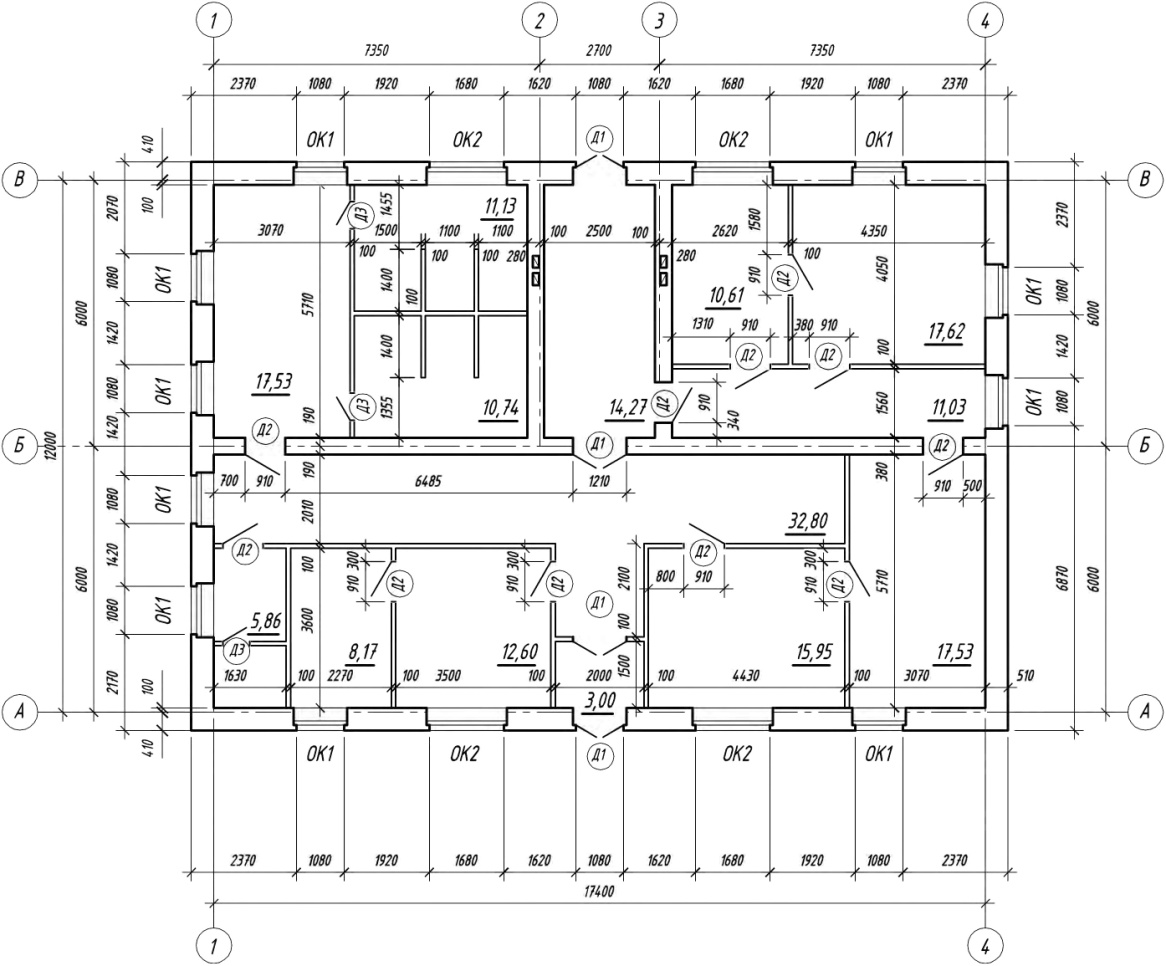 Рис. 3.8273.2. Архитектурный разрез и конструктивный узелАрхитектурный разрез. Разработку разреза 2-2 (или 3-3) начните с координационных осей. Сделайте слой Оси текущим и постройте координационные оси здания наружныхвнутренних капитальных стен в соответствии с заданием, выполните маркировку осей(рис. 3.9).Создайте слой Перекрытие (см. [18, разд. 6]) и выполните разметку высотных уровней этажей (рис. 3.9).слое Кап_стены постройте наружные (510 мм) и внутренние (380 мм) стены здания с учетом привязки к координационным осям и на высотой от уровня земли до потолка 2-го этажа (рис. 3.10).Создайте слой Лестница (см. [18, разд. 6]) и постройте крыльцо, лестницу, входную плиту. Размер проступи – 300 мм, подступенка – 150 мм.Постройте контуры фундаментов под наружные и внутреннюю стены соответственно шириной 600 мм и 400 мм, глубину заложения фундаментов примите по заданию.Постройте контуры кровли с учетом свесов 500 мм и с углом наклона 25−30˚ (рис. 3.11).В слоях Окна и Двери постройте оконные и дверные проемы: в наружных стенах с чет-вертями 120×75 мм (рис. 3.12), во внутренних стенах и перегородках проемы без четвертей(рис. 3.13). Размер проемов в наружных стенах принять по заданию с внутренней стороны по-мещения.Создайте слой Отметки (см. [18, разд. 6]), постройте знаки высотных отметок (см. [10,п.13.13]) и напишите величину отметок характерных элементов здания (рис. 3.14). Величинуотметок отсчитывать от уровня чистого пола (Ур. ч. п.) первого этажа, принимаемую за нуле-вую отметку, и записывать в метрах до третьего десятичного знака: со знаками «+» − отметки выше нулевой, со знаком «-») – ниже нулевой.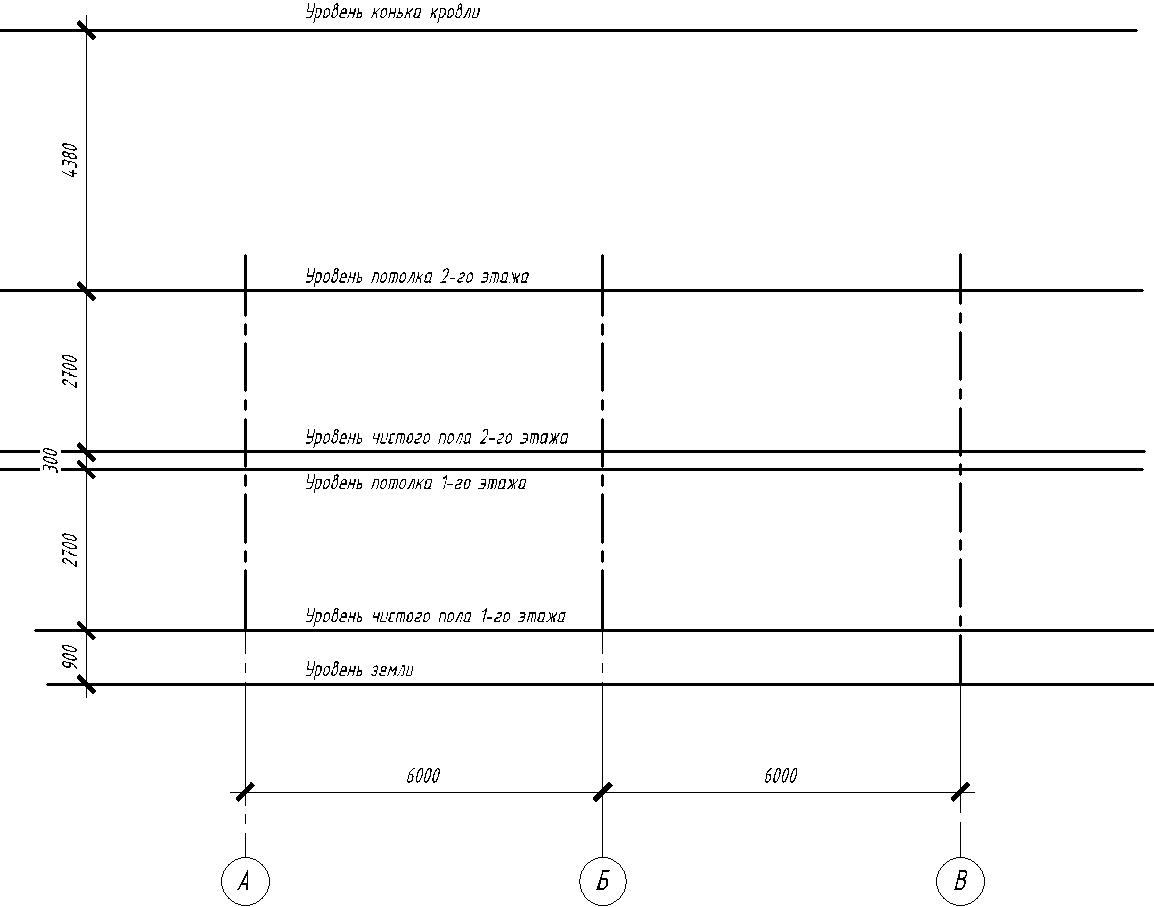 Рис. 3.9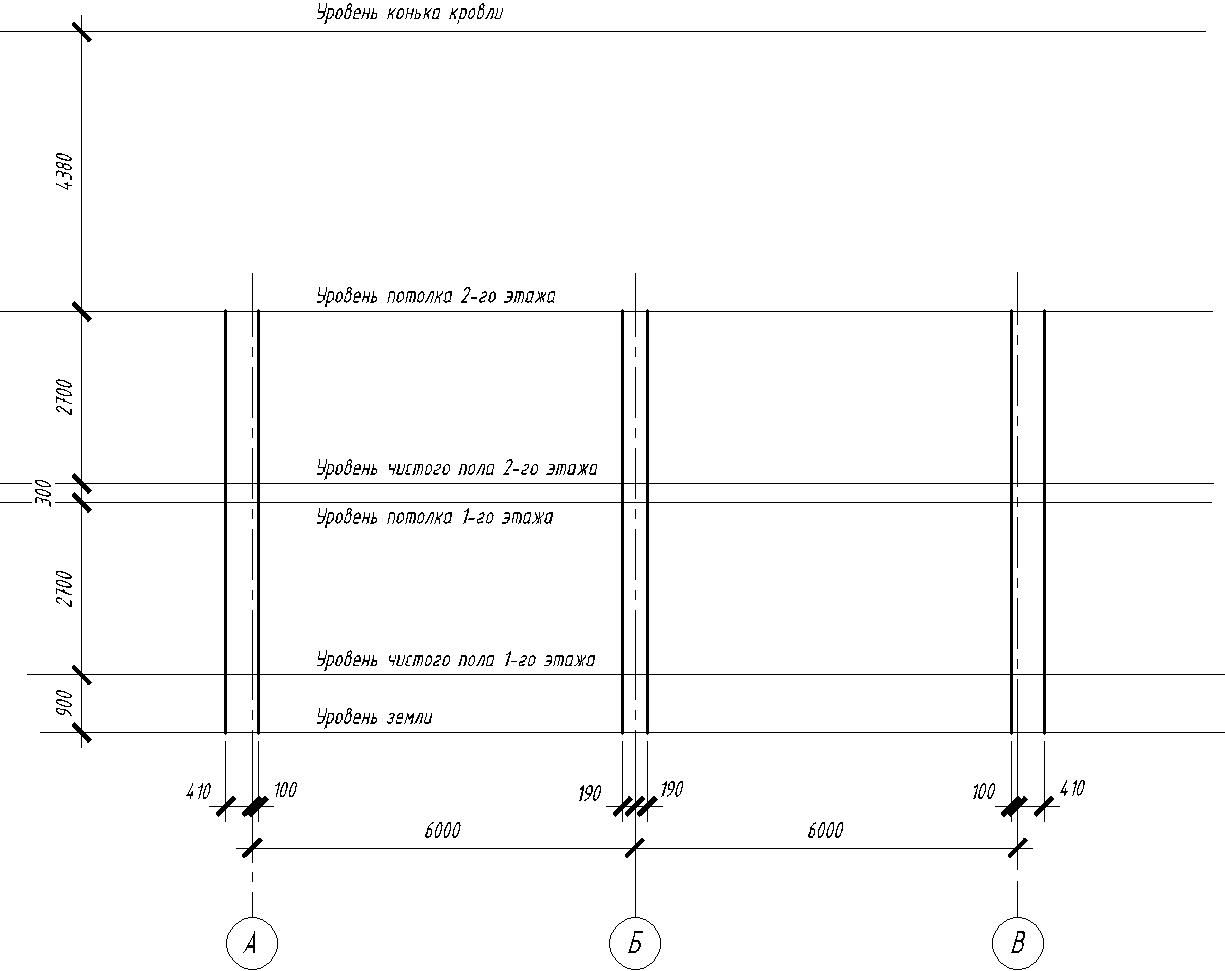 Рис. 3.10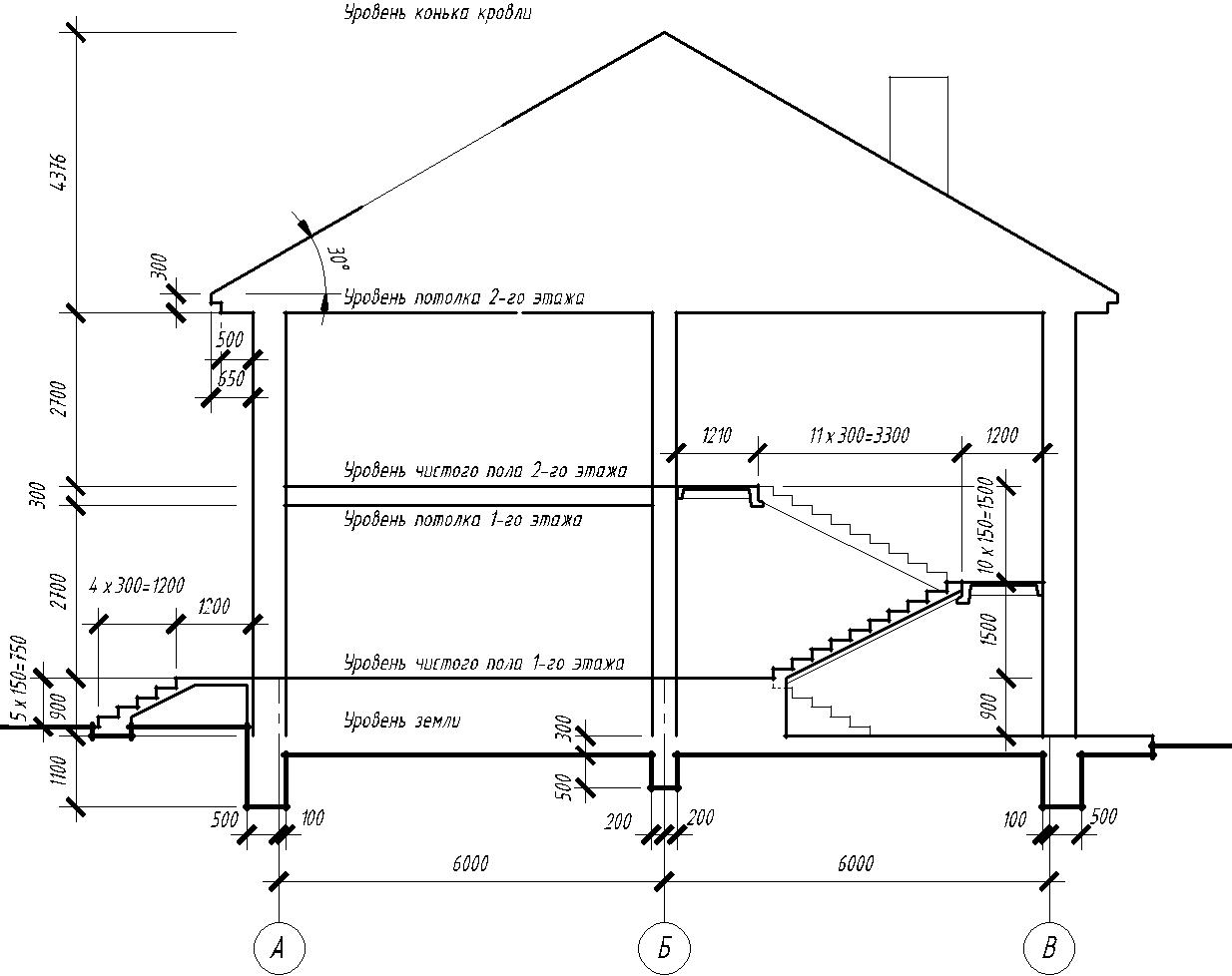 Рис. 3.11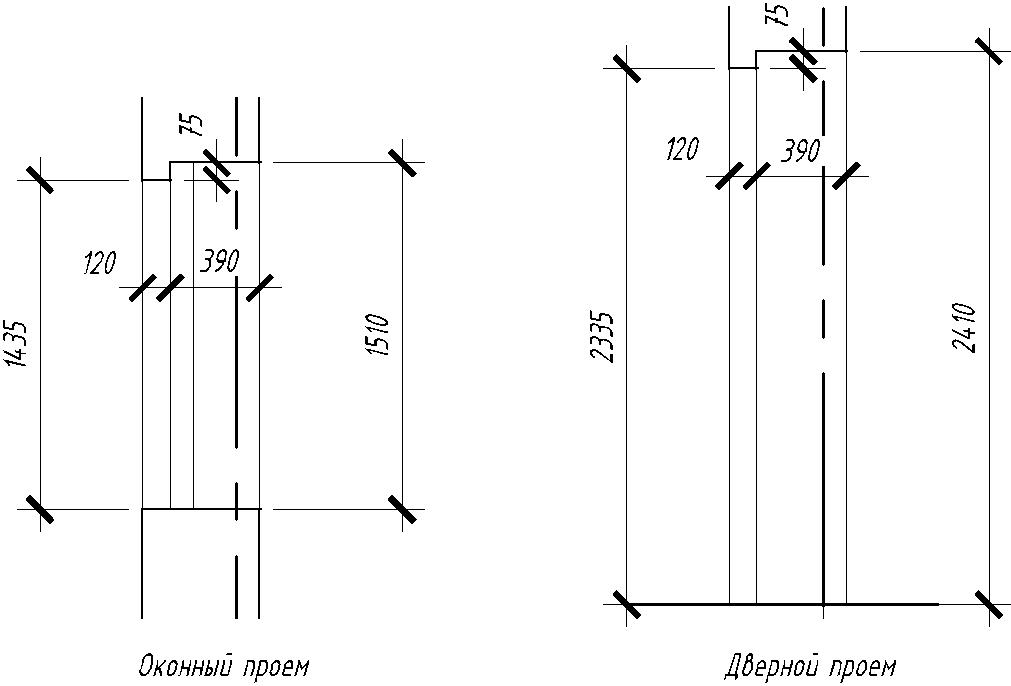 Рис. 3.12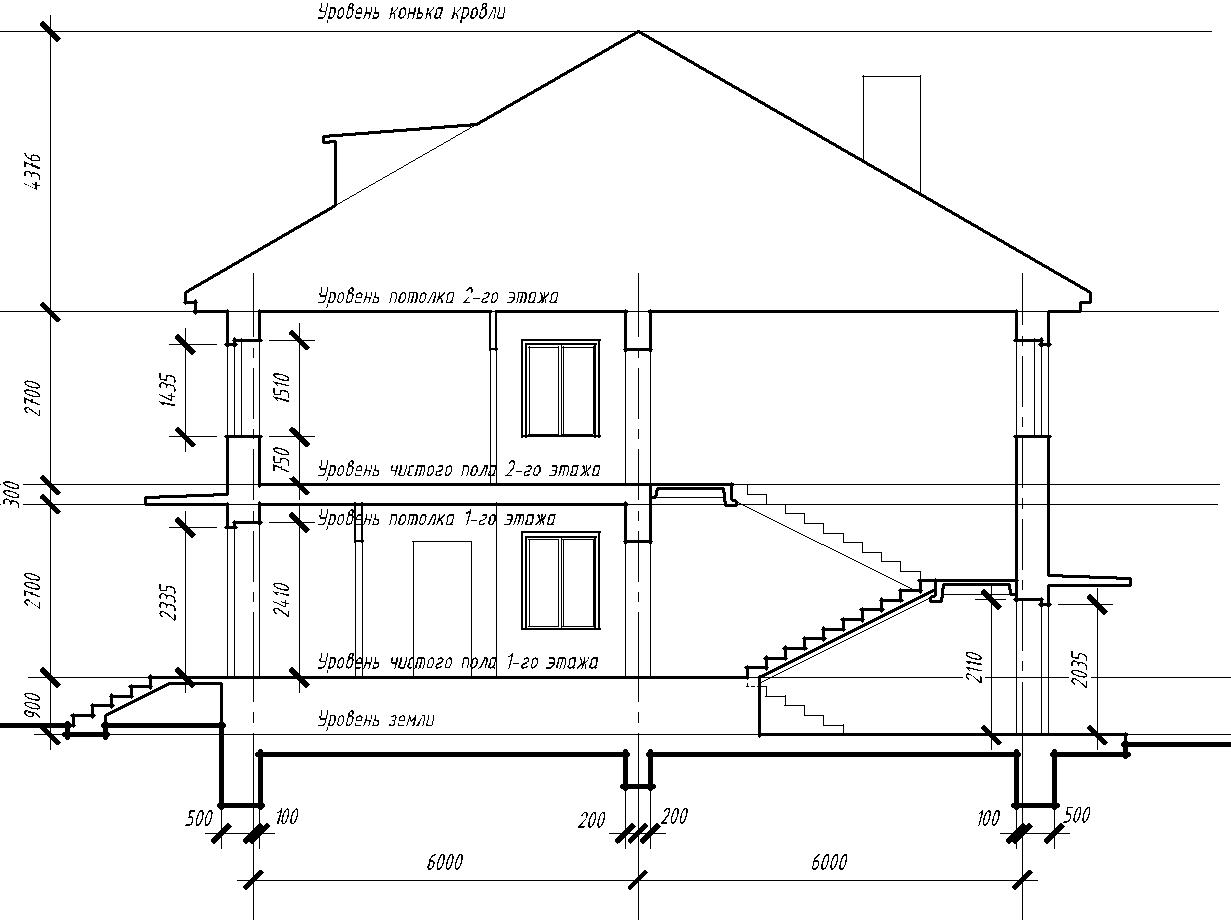 Рис. 3.13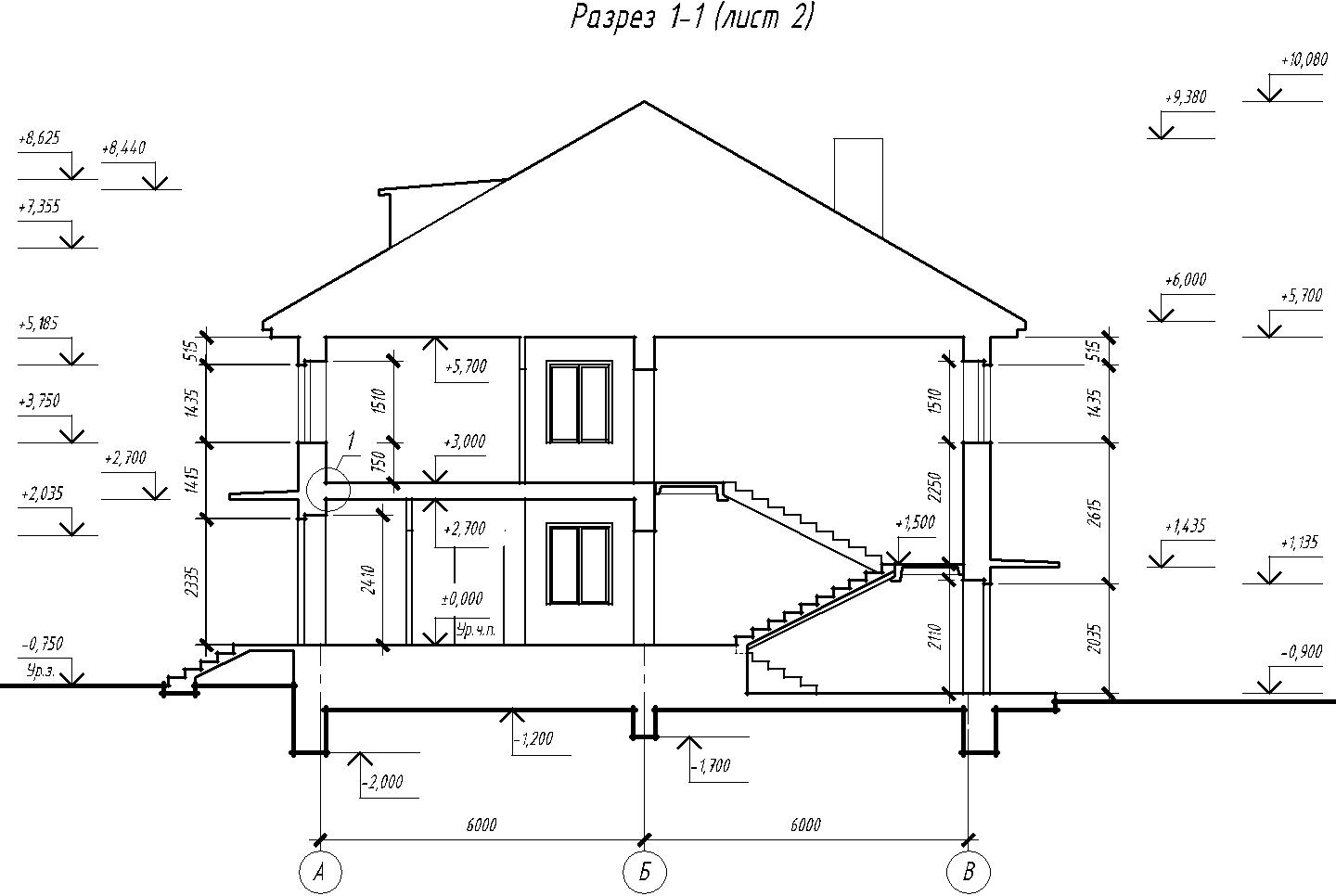 Рис. 3.14Конструктивный узел. Модель конструктивного узла выполнить в масштабе 1 : 1. На модели узла показать: конструктивные элементы здания (фундаменты, перекрытия, конструк-цию полов, кровли, чердачного покрытия и т. д.); обозначить положение координационных осей здания и привязки капитальных стен; основные размеры конструктивных элементов; со-став и толщину слоев покрытия, перекрытия или кровли привести в выносных надписях.При выполнении текстовых надписей и простановке размеров используйте аннотативные текстовые и размерные стили (см. п. 2.8), предварительно установив Масштаб аннотаций в строке состояния (рис. 3.15) в соответствии с масштабом компоновки узла на лист.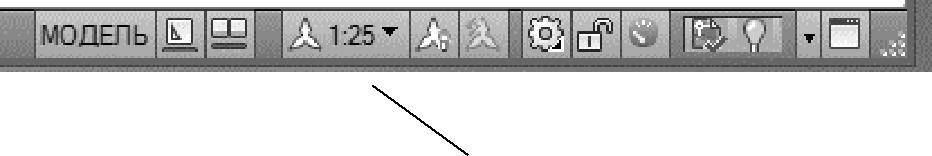 Масштаб аннотацийРис. 3.15Конструктивные элементы, находящиеся в секущей плоскости, заштриховать линией 0,2 мм с учетом условных графических изображений материалов конструкции [10, 12, 18, п. 9.3]. Границы конструктивных элементов выполнить линией 0,5 мм.Положение разрабатываемого узла на разрезе определить окружностью и обозначить буквой либо цифрой на выносной линии с полкой (см. рис. 3.14). Модель узла обозначаетсятой же буквой или цифрой, а размер шрифта для обозначения узла принять в 1,5…2,0 раза больше цифр размерных чисел (рис. 3.16).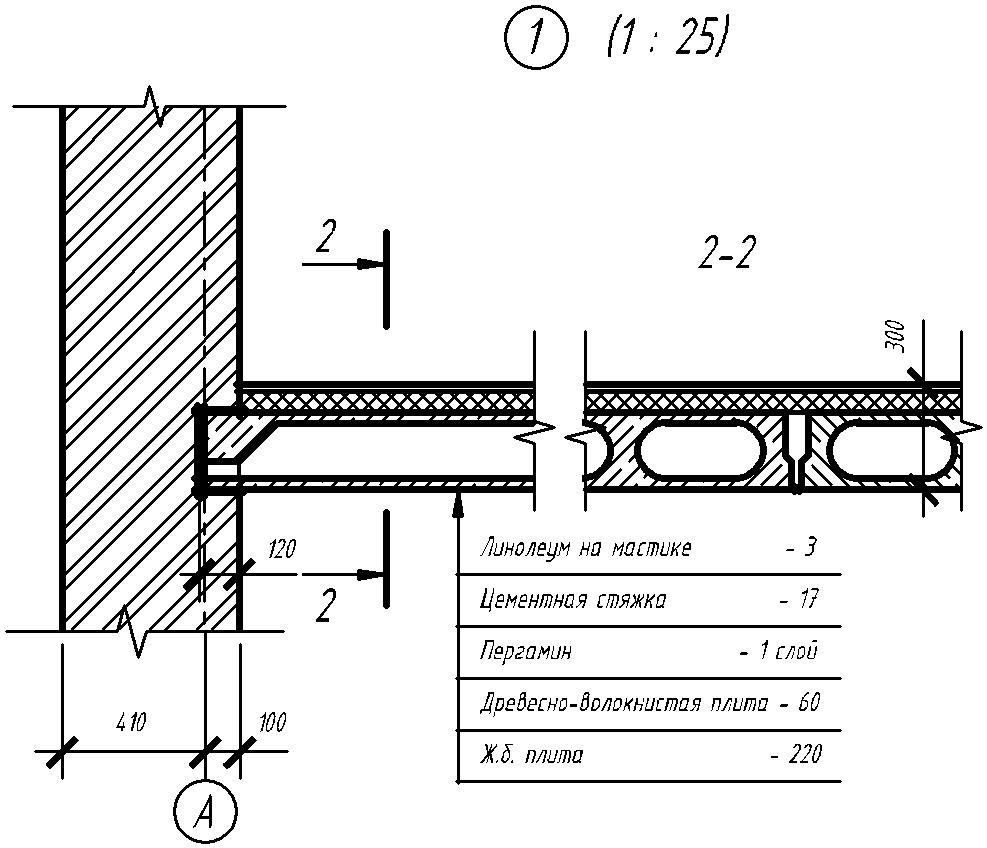 Рис. 3.163.3. ФасадМодель фасада выполнить в масштабе 1 : 1 по двум ранее построенным проекциям (плану и разрезу) в проекционной связи.Последовательность выполнения работы: построить горизонтальные линии связи для уровня земли, отмостки, цоколя, верха и низа проемов, карниза и т. д.; построить вертикальные линии связи для координационных осей, капитальных стен, оконных и дверных проемов, крыльца и т. д.; построить основные элементы здания на фасаде; вычертить балконы и их ограждения, вентиляционные трубы и др.; выполнить маркировку крайних координационных осей и расстояние между ними; нанести знаки высотных отметок и их значения для уровня земли, входной плиты, цоколя, входного козырька, верха и низа оконных проемов, карниза, слухового окна, конька и т. д.При построении контура стен, цоколя, кровли принять толщину линий 0,4 мм, для внеш-них линий оконных и дверных проемов – 0,3 мм, для внутренних линий заполнений оконныхдверных проемов – 0,2 мм; для контура земли – 0,7 мм (рис. 3.17).названии фасада здания указать крайние оси, между которыми расположен фасад, например, Фасад 1-4.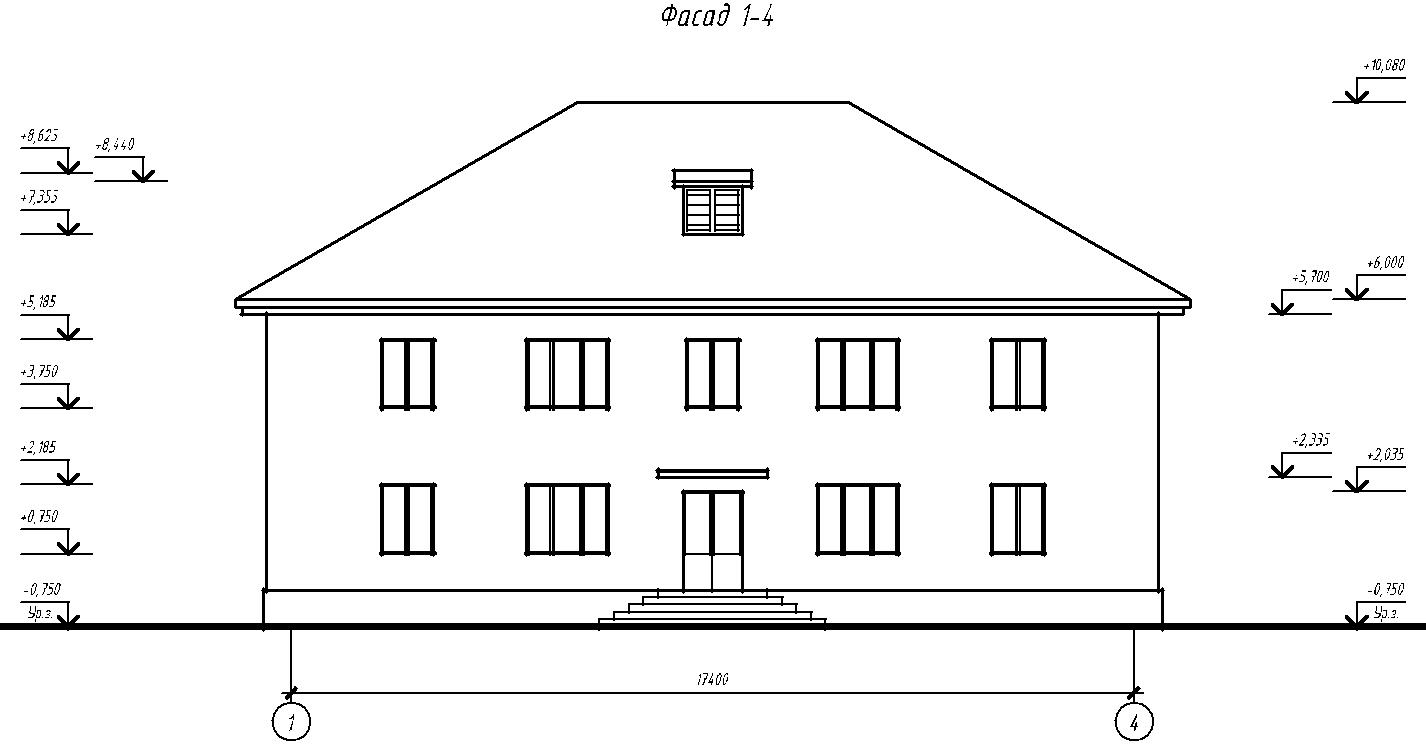 Рис. 3.173.4. Компоновка модели на листыКомпоновка модели на лист является одной из важных составляющих процесса проек-тирования. Любой чертеж, даже состоящий из единственной модели, может быть организован множеством способов. Можно показать модель здания полностью, увеличить некоторые фрагменты или убрать малозначащие элементы, скомпоновать модель на листы различного формата и в требуемом масштабе. Это становится возможным, если использовать видовые экраны. Видовые экраны не являются элементами чертежа, а лишь средством отображения различных видов одной и той же модели.Создайте новый слой для видовых экранов – слой ВЭкран и запретите его печать (рис. 3.18) (см. [18, п. 9.4])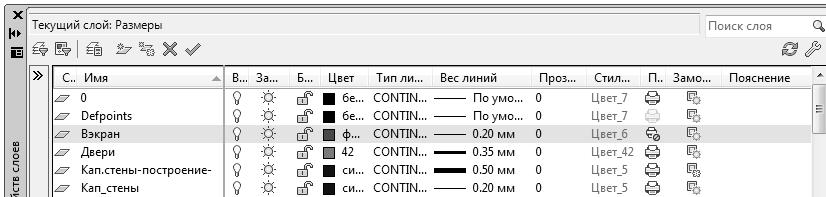 Рис. 3.18Перейдите из пространства модели на вкладку Лист 1 и в контекстном меню вкладки (щелчок правой кнопкой мыши) выберите Диспетчер параметров листов… > Редактиро-вать…, в диалоговом окне Параметры листа – Лист 1 выберите параметры в соответствиирис. 3.19.Используя видовой экран, скомпонуйте на лист план здания в масштабе 1 : 100 (см. [18, п. 9.4.2]), разработайте рамку и основную надпись для архитектурно-строительных чертежей (см. рис. 1.2, 1.7)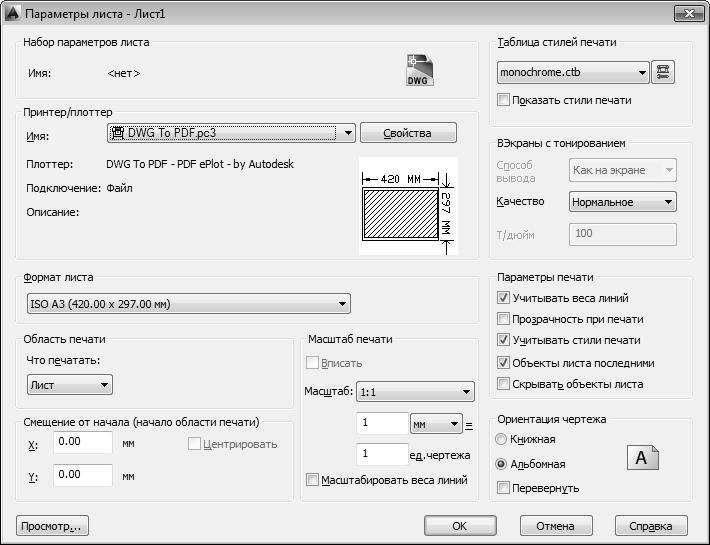 Рис. 3.19Для компоновки разреза и узла перейдите на вкладку Лист1 и в контекстном меню вкладки выберите Переместить/копировать…, создайте копию вкладки Лист1 - Лист1 (2). Перейдите на вкладку Лист1 (2) и скомпонуйте в существующем видовом экране (М 1 : 100) разрез 2-2 (или 3-3).Создай новый видовой экран (М 1 : 10) (см. [18, п. 9.4.2]) и скомпонуйте в этом видовом экране конструктивный узел. Внесите изменения в основную надпись (см. рис. 1.8).Для компоновки фасада перейдите на вкладку Лист1 (2) и в контекстном меню вкладки выберите Переместить/копировать…, создайте копию вкладки Лист1 (2) - Лист1 (3)скомпонуйте в существующем видовом экране (М 1 : 100) фасад. Удалите видовой экран с конструктивным узлом. Внесите изменения в основную надпись (см. рис. 1.9).БИБЛИОГРАФИЧЕСКИЙ СПИСОКГОСТ 2.303-68*. Единая система конструкторской документации. ЛинииГОСТ 2.304-81*. Единая система конструкторской документации. Шрифты чертежныеГОСТ 2.307-68. Единая система конструкторской документации. Нанесение размеров и предельных отклоненийГОСТ Р 21.1101-2009. Система проектной документации для строительства. Основные требования к проектной и рабочей документацииГОСТ 21.501-2011. Система проектной документации для строительства. Правила вы-полнения рабочей документации архитектурных и конструктивных решенийГОСТ 2.109-73. Единая система конструкторской документации. Основные требования к чертежамГОСТ 2.306-68. Единая система конструкторской документации. Обозначения графиче-ские материалов и правила их нанесения на чертежахГОСТ 21.201-2011. Система проектной документации для строительства. Условные изображения элементов зданий, сооружений и конструкцийГОСТ 21.205-93. Система проектной документации для строительства. Условные обо-значения элементов санитарно-технических системСорокин, Н.П. Инженерная графика : учебник / Н.П. Сорокин [и др.]; под ред. Н.П. Со-рокина. – СПб. : Лань, 2008. – 392 с.Георгиевский, О.В. Единые требования по выполнению строительных чертежей : спра-вочное пособие / О.В. Георгиевский. – М. : Архитектура-С, 2007. – 143 с.Околичный, В.Н. Инженерная графика. Часть 2. Строительное черчение [Текст] : учеб.-метод. пособие и контрольные задания / В.Н. Околичный, Н.У. Бабинович. – Томск : Изд-во Том. гос. архит.-строит. ун-та, 2010. – 68 с.Омура, Дж. AutoCAD 2007. Экспресс-курс. – СПб. : Питер, 2007. – 432 с.Финкельштейн, Э. AutoCAD 2010 и AutoCAD LT 2010. Библия пользователя : Пер.с англ. – М. : Изд. дом «Вильямс», 2009. – 1360 с.Окстотт, С. AutoCAD 2012 и AutoCAD LT 2012. Официальный учебный курс / Пер. сангл. А. Жадаева. – М. : ДМК Пресс. 2012. – 400 с.Бондаренко, С.В. AutoCAD для архитекторов. – М. : Изд. дом «Вильямс», 2009. – 592 с.Погорелов, В.И. AutoCAD 2007. Экспресс-курс. – СПб. : БХВ-Петербург, 2006. – 560 с.Околичный, В.Н. Компьютерная графика. Разработка общих чертежей здания в среде САПР AutoCAD [Текст] : учеб. пособие / В.Н. Околичный, Н.У. Бабинович. – Томск : Изд-во Том. гос. архит.-строит. ун-та, 2014. – 377 c.ПРИЛОЖЕНИЕ 1ОБЩИЕ УКАЗАНИЯОснование для разработки учебной проектной документацииУчебная проектная документация (стадия У, раздел АР) по контрольной  работе «Общие чертежи здания» выполнена на основании учебного задания на разработку документации (приложение № 1).Исходные данные для подготовки учебной проектной документацииУчебное задание (приложение № 1): схема плана здания, разрез 1- 1, фасад 1-4, конструк-тивный узел, текстовое описание конструкции наружных и внутренних стен, перегородок, вид и размеры оконных и дверных проемов, наименование и расположение помещений.Перечень нормативных документов, используемых при разработке до-кументацииГОСТ Р 21.1101-2009 Система проектной документации для строительства. Основные тре-бования к проектной и рабочей документации.ГОСТ 21.501-2011. Система проектной документации для строительства. Правила вы-полнения рабочей документации архитектурных и конструктивных решений.ГОСТ 2.109-73 Единая система конструкторской документации. Основные требования к чертежам.ГОСТ 2.306-68 Единая система конструкторской документации. Обозначения графические материалов и правила их нанесения на чертежах.ГОСТ 21.201-2011 Система проектной документации для строительства. Условные изображения элементов зданий, сооружений и конструкцийГОСТ 21.205-93 Система проектной документации для строительства. Условные обозначения элементов санитарно-технических систем.Перечень учебной литературы, используемой при разработкедокументацииСорокин, Н.П. Инженерная графика : учебник / Н.П. Сорокин [и др.]; под ред. Н.П. Со-рокина. – СПб. : Лань, 2008. – 392 с.Георгиевский, О.В. Единые требования по выполнению строительных чертежей : спра-вочное пособие / О.В. Георгиевский. – М. : Архитектура-С, 2007. – 143 с.Околичный, В.Н. Инженерная графика. Часть 2. Строительное черчение [Текст] : учеб.-метод. пособие и контрольные задания / В.Н. Околичный, Н.У. Бабинович. – Томск : Изд-во Том. гос. архит.-строит. ун-та, 2010. – 68 с.Омура, Дж. AutoCAD 2007. Экспресс-курс. – СПб. : Питер, 2007. – 432 с.Финкельштейн, Э. AutoCAD 2010 и AutoCAD LT 2010. Библия пользователя : Пер.с англ. – М. : Изд. дом «Вильямс», 2009. – 1360 с.Окстотт, С. AutoCAD 2012 и AutoCAD LT 2012. Официальный учебный курс / Пер. с англ. А. Жадаева. – М. : ДМК Пресс. 2012. – 400 с.Бондаренко, С.В. Auto-CAD для архитекторов. – М. : Изд. дом «Вильямс», 2009. – 592 с.Погорелов, В.И. Auto-CAD 2007. Экспресс- курс. – СПб. : БХВ- Петербург, 2006. – 560 с. Околичный, В.Н. Компьютерная графика. Разработка общих чертежей здания в среде САПР Auto-CAD [Текст] : учеб. пособие / В.Н. Околичный, Н.У. Бабинович. Томск : Изд-воТом. гос. архит.-строит. ун-та, 2014. – 377 c.ПРИЛОЖЕНИЕ 2ДАННЫЕ, ХАРАКТЕРИЗУЮЩИЕ ОБЪЕКТ РАЗРАБОТКИОписание объемно-планировочного решения здания: жилой дом (общественное или про-изводственное здание), этажность …, наличие цокольного этажа, чердака.Размеры здания в плане в осях …Форма здания в плане, вид фасада …, графическое оформление ровных и рельефных плоскостей фасадов ... и т. д.).Вертикальная связь между этажами здания обеспечивается посредством незадымляемой лестничной клетки … Выход в лестничную клетку осуществляется через … Лестничная клетка имеет естественное освещение через не открывающиеся оконные блоки ...Выход в здание … осуществляется через противопожарную дверь …, проем …, низ проема на отметке …Двери в здании …За нулевую отметку в здании принят …Высота этажа …Высота помещения …Чердак в здании теплый …Выход на кровлю предусмотрен из каждой лестничной клетки через … Кровля скатная … Стропила изготовлены … Обрешетка …. Покрытие …На кровле здания предусматривается установка водосточных …, устройство вентиляци-онных шахт. По периметру кровли здания предусмотрена установка ограждения высотой 1200 мм от поверхности кровли по всему периметру.Решения по наружной части здания:Входной узел в жилое здание …Стены из…, несущие в осях …, самонесущие в осях … толщиной … Козырек входа ….Наружные стены здания окрашиваются фасадными водно-дисперсионными красками по грунтовому покрытию …Окна жилого (административного) здания … Двери входные ..., двери внутренние … Отмостка - монолитная бетонная, шириной 1000 мм. Решения по внутренней части здания:Внутренние стены …Перегородки из … толщиной …Панели перекрытия – (например, железобетонные ….Полы жилых комнат, кухонь, коридоров, прихожих первого этажа - … (например, линолеум на вспененной основе Tarkett, Bingo Classic, Elite Baileys и т. д.).Утепление полов первого этажа - … (например, плиты Стирэкс).Полы ванных, туалетов - … (например, керамическая плитка).Полы лестничных клеток - … (например, бетонные, без дополнительной отделки). Полы тамбуров входов - … (например, бетонная плитка, бетонные, без дополнительнойотделки).Двери в тамбур …Входные двери в квартиру …Двери внутриквартирные … (например, филёнчатые облегчённые).ПРИЛОЖЕНИЕ 3ЗАДАНИЯ ДЛЯ КОНТРОЛЬНОЙ  РАБОТЫВарианты 0, 1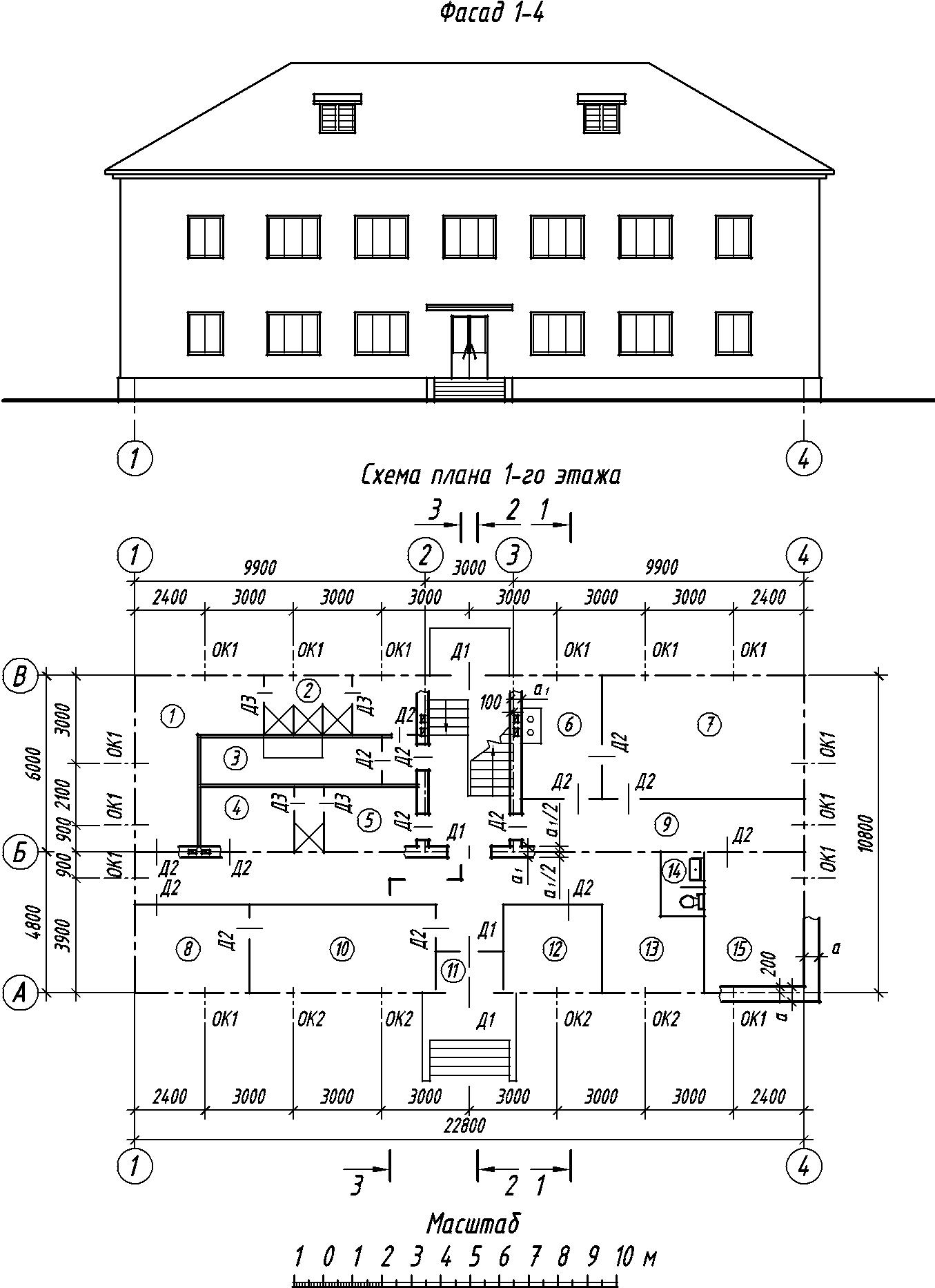 Рис. П.1. Дом отдыха линейных бригад ( см. также с. 39)Варианты 0, 1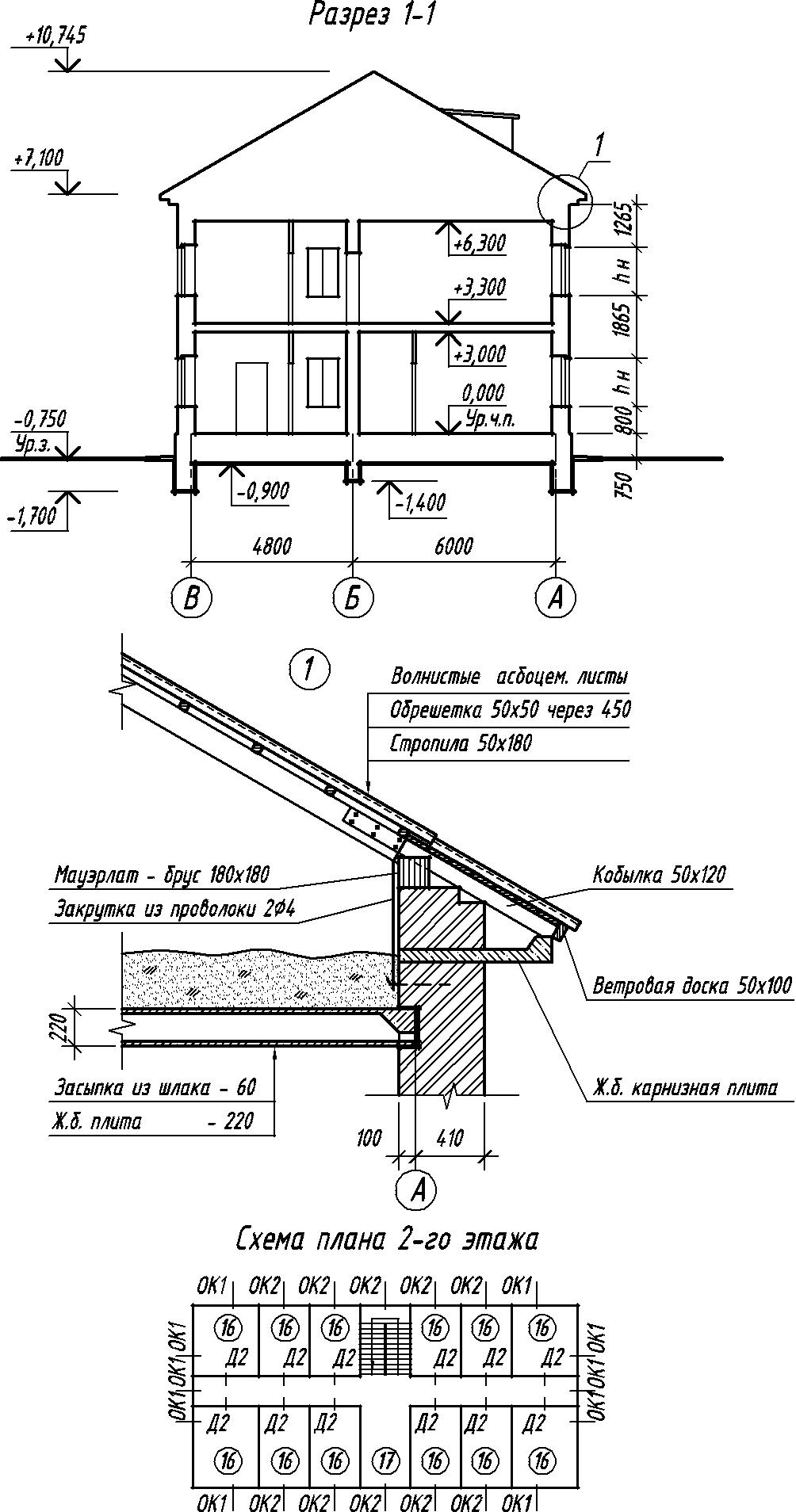 Рис. П.1. ОкончаниеВарианты 0, 1Описание к заданию: «Дом отдыха линейных бригад» (см. рис. П.1)задании даны: схема плана первого этажа, фасад и разрез 1–1 двухэтажного здания дома отдыха линейных бригад. Стены здания кирпичные: наружные толщиной в два кирпича, внутренние в полтора. Перегородки из шлакобетонных плит толщиной 100 мм. В задании приведены размеры между осями стен и проемов, показано размещение лестничной клетки, сантехнического оборудования, а также привязка стен здания к координационным осям. На схеме плана оси стены показаны штрихпунктирными линиями, перегородки – сплошными. Оконные проемы с четвертями, переплеты с двойным остеклением. Дверные проемы: наружные с четвертями, внутренние без четвертей.Оконные и дверные проемы обозначены: OK1, ОК2, Д1, Д2, Д3, а их размеры под оконные и дверные блоки приведены в спецификациях (табл. П.1, П.2).Размещение перегородок и недостающие размеры частей здания определяются по чертежу с помощью линейного масштаба.На схеме плана показаны помещения первого этажа: 1 – гардероб М, 2 – душ М, 3 – дезокамера, 4 – гардероб Ж, 5 – душ Ж, 6 – кухня, 7 – комната отдыха, 8 – сушильное отделение, 9 – коридор, 10 – прачеч-ная, 11 – тамбур, 12 – комната персонала, 13 – камера хранения, 14 – туалет, 15 – бельевая. Планировка помещений второго этажа приведена на дополнительной схеме и имеет: 16 – комнаты отдыха, 17 – холл.задании (узел 1) приведены данные о конструкции карниза и кровли здания. Карниз выполненпомощью железобетонной карнизной плиты, которая заложена в верхнюю часть стены. Стропила с пришитыми к ним двумя кобылками опираются на мауэрлат и крепятся закруткой из проволоки к ко-стылю, заложенному в стену здания. По стропилам нашивается обрешетка из брусков, по кобылкам сплошной дощатый настил.работе требуется:Подготовить пространство модели в САПР Auto-CAD для разработки общих чертежей здания: лимиты чертежа, режимы рисования (шаг, сетка, привязки, полярное и объектное отслеживание), со-здать слои (название, цвет, тип, масштаб и вес линий), разработать тестовый и размерный стили;Разработать модель плана первого этажа, разрез 2–2 (вариант 0) или 3–3 (вариант 1), фасад и конструктивный узел в масштабе 1 : 1;На плане нанести: толщину стен и перегородок, оконные и дверные проемы, лестничные марши, приборы сантехнического оборудования, маркировку осей и проемов, проставить внутренниенаружные размеры, выполнить маркировку помещений и составить их экспликацию, проставить площади помещений;На разрезе произвести разбивку лестничных маршей, проставить отметки фундамента, полапотолка 1-го и 2-го этажей;На фасаде здания определить расположение и размеры вентиляционных шахт и дымовых труб, проставить отметки проемов и др. конструктивных элементов;Разработать узел 1 в масштабе 1 : 1, проставить основные размеры;Скомпоновать план, фасад и разрез на листы формата А3 с использованием видовых экранов в масштабе 1 : 100. Скомпоновать узел с использованием видовых экранов в масштабе 1 : 10.Варианты 2, 3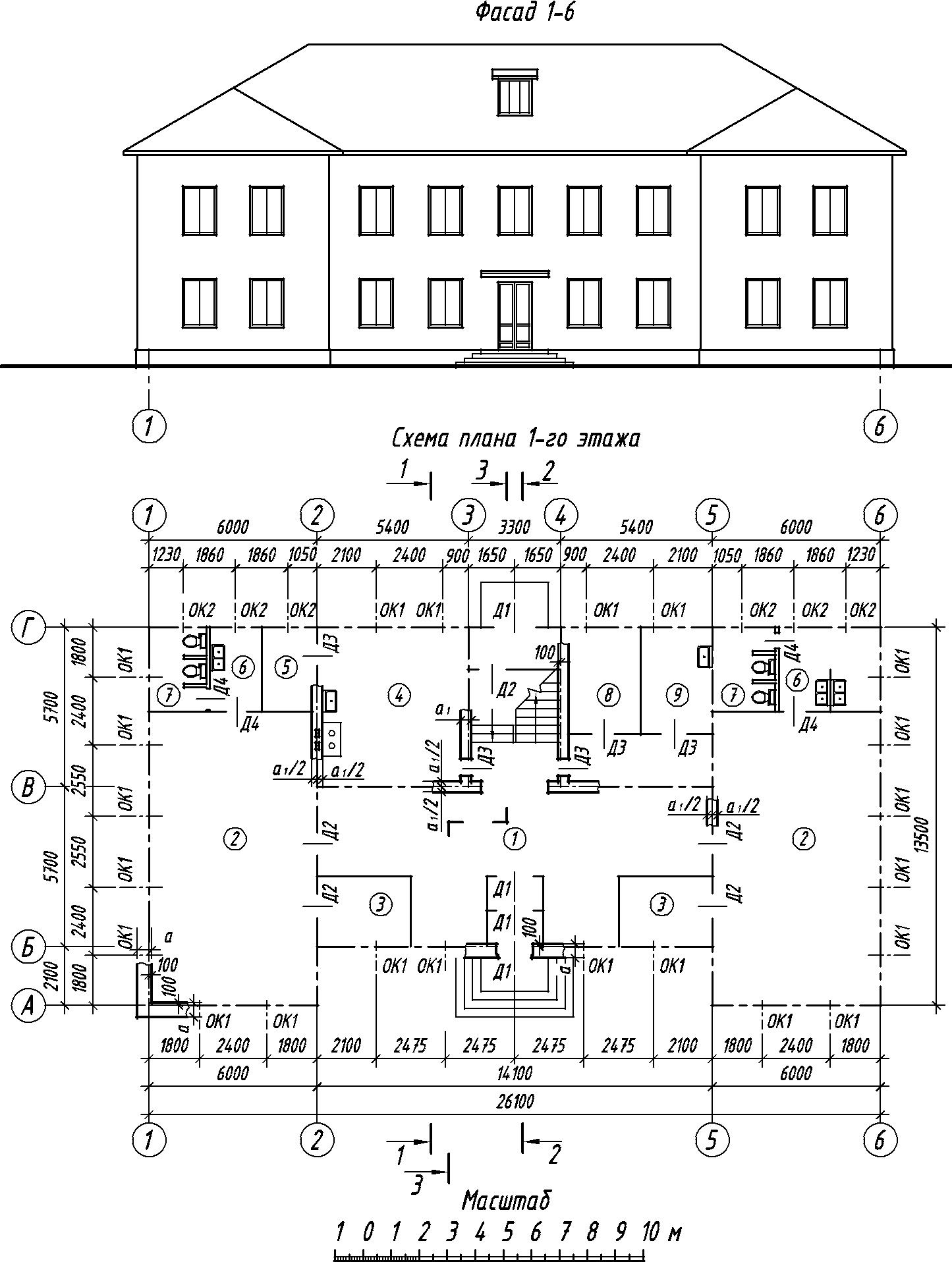 Рис. П.2. Детский сад (см. также с. 42)Варианты 2, 3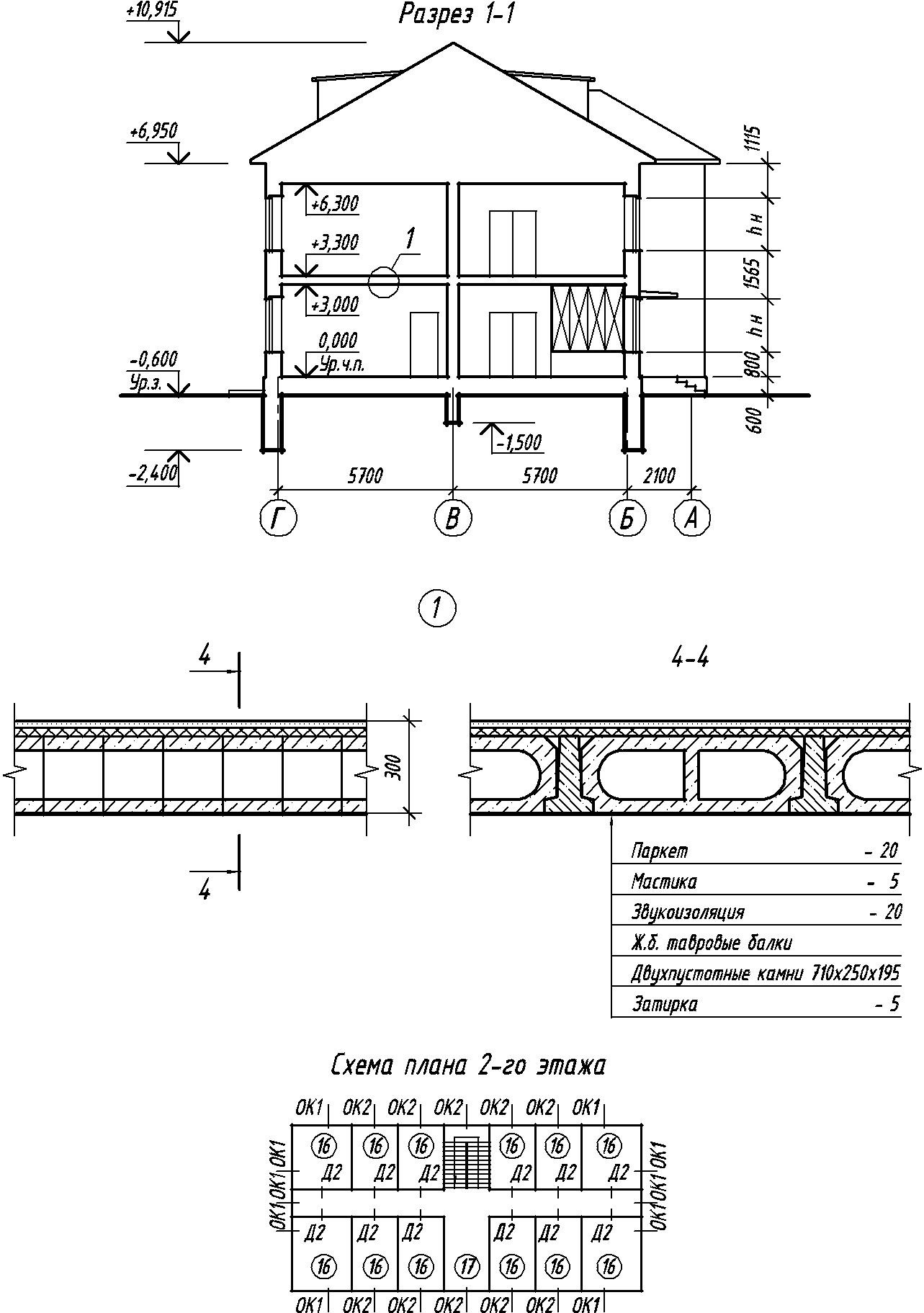 Рис. П.2. ОкончаниеВарианты 2, 3Описание к заданию: «Детский сад» (см. рис. П.2)задании даны: схема плана первого этажа, фасад и разрез 1−1 двухэтажного здания детского сада. Стены здания кирпичные: наружные толщиной в два кирпича, внутренние – в полтора. Перегородки из шла-кобетонных плит толщиной 120 мм. Здание оборудовано водопроводом, канализацией и центральным отоп-лением. Оконные проемы с четвертями, переплеты с двойным остеклением. Дверные проемы: наружные с четвертями, внутренние без четвертей. На схеме плана указано размещение сантехнического оборудований, кухонного очага, вентиляционных и дымовых каналов; оси наружных и внутренних капитальных стен пока-заны толстыми штрихпунктирными линиями, перегородки – сплошными. В задании показаны размеры между осями стен, оконными и в ряде случаев дверными проемами, размещение лестничной клетки.Оконные и дверные проемы обозначены: OK1, ОK2, Д1, Д2 и т. д., а их размеры под оконныедверные блоки приведены в спецификациях (табл. П.3, П.4).Размещение перегородок и недостающие размеры частей здания определяются по чертежу с помощью линейного масштаба.На схеме плана показаны помещения первого этажа: 1 – вестибюль с двойным тамбуром, 2 – груп-повые комнаты, 3 – кроватные комнаты, 4 – кухня, 5 – кладовая, 6 – уборные, 7 – умывальные, 8 – ком-ната заведующего, 9 – комната врача. Планировка помещений второго этажа приводится на дополни-тельной схеме: 10 – классные комнаты, 11 – зал, 12 – групповые комнаты, 13 – туалеты, 14 – кроватные.задании показана конструкция междуэтажного перекрытия (узел 1), которое состоит из железо-бетонных балок таврового сечения и двухпустотных камней-вкладышей. Зазоры между камнями и бал-ками замоноличены бетоном. Далее укладывается слой звукоизоляции и паркетный пол по мастике.работе требуется:Подготовить пространство модели в САПР Auto-CAD для разработки общих чертежей здания: лимиты чертежа, режимы рисования (шаг, сетка, привязки, полярное и объектное отслеживание), со-здать слои (название, цвет, тип, масштаб и вес линий), разработать тестовый и размерный стили;Разработать модель плана первого этажа, разрез 2–2 (вариант 2) или 3–3 (вариант 3), фасадконструктивный узел в масштабе 1 : 1;На плане нанести: толщину стен и перегородок, оконные и дверные проемы, лестничные марши, приборы сантехнического оборудования, маркировку осей и проемов, проставить внутренниенаружные размеры, выполнить маркировку помещений и составить их экспликацию, проставить площади помещений;На разрезе произвести разбивку лестничных маршей, проставить отметки фундамента, полапотолка 1-го и 2-го этажей;На фасаде здания определить расположение и размеры вентиляционных шахт и дымовых труб, проставить отметки проемов и др. конструктивных элементов;Разработать узел 1 в масштабе 1 : 1, проставить основные размеры;Скомпоновать план, фасад и разрез на листы формата А3 с использованием видовых экранов в масштабе 1 : 100. Скомпоновать узел с использованием видовых экранов в масштабе 1 : 10.Варианты 4, 5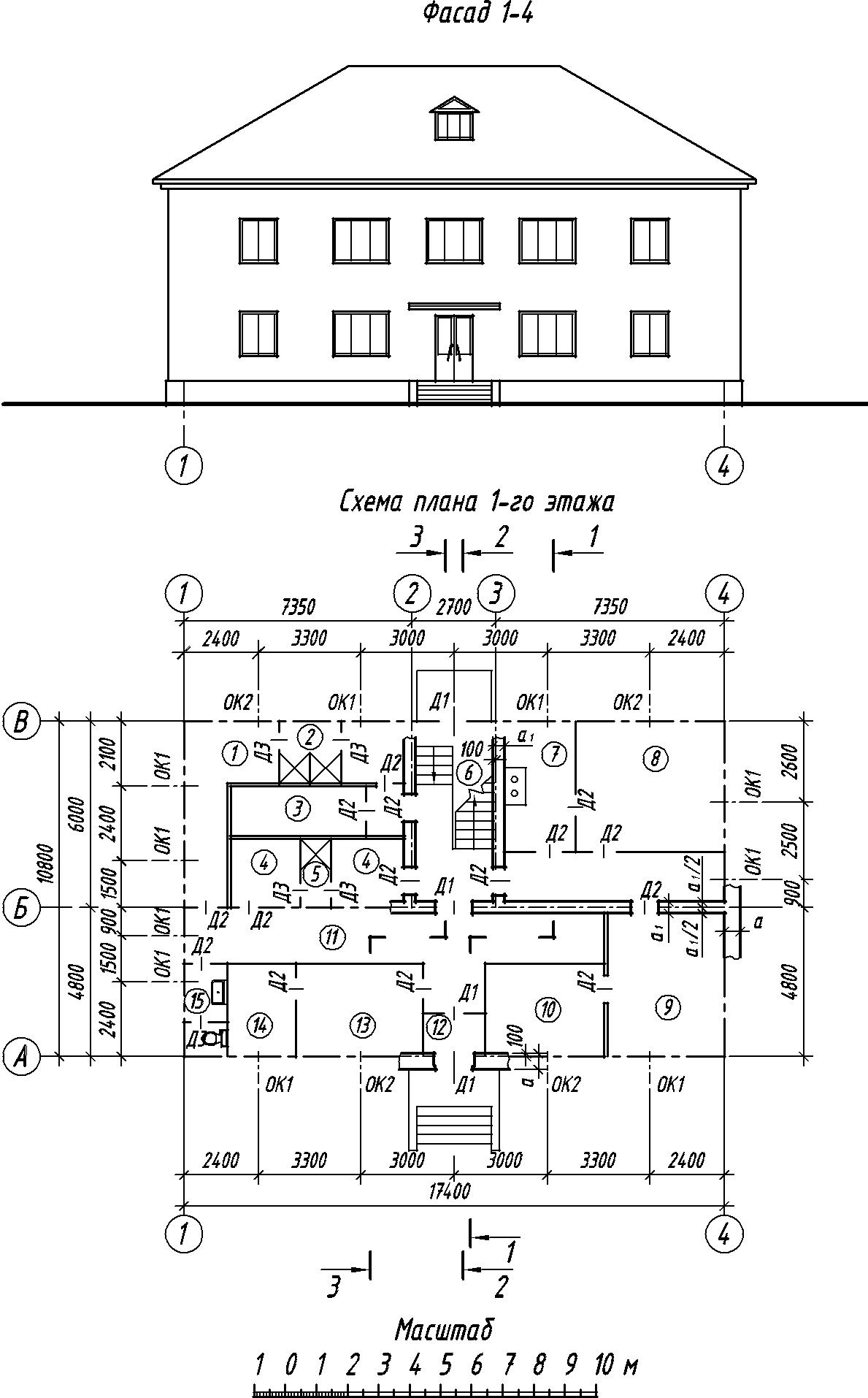 Рис. П.3. Дом отдыха локомотивных бригад ( см. также с. 45)Варианты 4, 5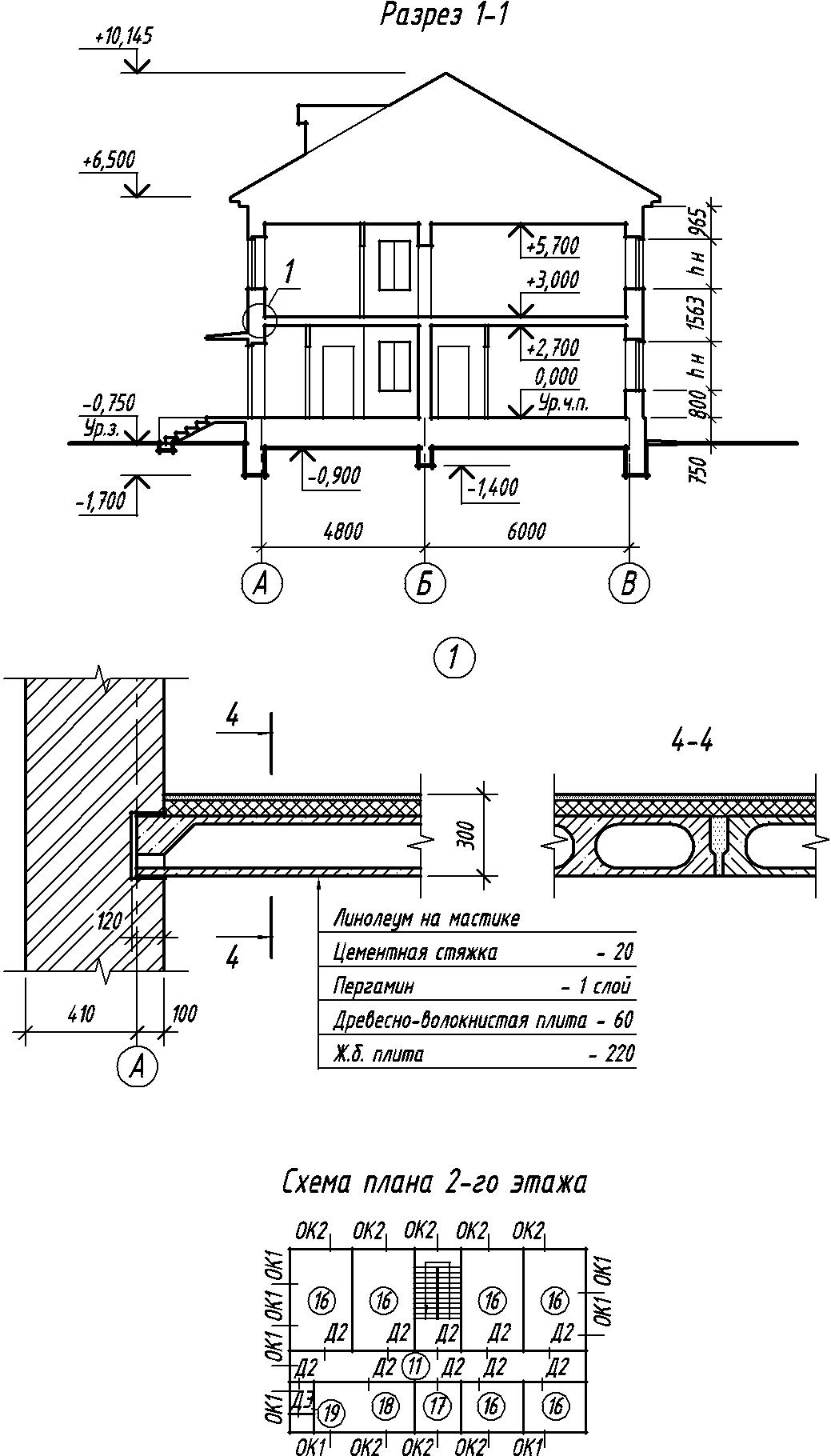 Рис. П.3. ОкончаниеВарианты 4, 5Описание к заданию: «Дом отдыха локомотивных бригад» (см. рис. П.3)задании даны: схема плана первого этажа, фасад, разрез 1−1 двухэтажного дома отдыха локо-мотивных бригад. Стены здания кирпичные: наружные толщиной в два кирпича, внутренние в полтора. Перегородки из шлакобетонных плит толщиной 100 мм.На схеме плана здания приведены размеры между осями стен и проемов, показано размещение лестничной клетки, сантехнического оборудования, а также привязка стен здания к координационным осям. Оси стен показаны утолщенными штрихпунктирными линиями, перегородки − сплошными. Оконные проемы с четвертями, переплеты с двойным остеклением. Дверные проемы: наружные с чет-вертями, внутренние без четвертей. Оконные и дверные проемы обозначены: ОК1, ОК2, Д1, Д2, Д3,их размеры под оконные и дверные блоки приведены в спецификациях (табл. П.5, П.6).Размещение перегородок и недостающие размеры частей здания определяются по чертежу в со-ответствии с линейным масштабом.На схеме плана здания приведена планировка помещений первого этажа: 1 – гардероб М, 2 – душ М, 3 – дезокамера, 4 – гардероб Ж, 5 – душ Ж, 6 – лестница, 7 – кухня, 8 – комната отдыха, 9 – сушильное отделение, 10 – прачечная, 11 – коридор, 12 – тамбур, 13 – нарядчик, 14 – комната хранения вещей, 15 – туалет.В работе требуется:Подготовить пространство модели в САПР Auto-CAD для разработки общих чертежей здания: лимиты чертежа, режимы рисования (шаг, сетка, привязки, полярное и объектное отслеживание), создать слои (название, цвет, тип, масштаб и вес линий), разработать тестовый и размерный стили;Разработать модель плана первого этажа, разрез 2–2 (вариант 4) или 3–3 (вариант 5), фасадконструктивный узел в масштабе 1 : 1;На плане нанести: толщину стен и перегородок, оконные и дверные проемы, лестничные марши, приборы сантехнического оборудования, маркировку осей и проемов, проставить внутренниенаружные размеры, выполнить маркировку помещений и составить их экспликацию, проставить площади помещений;На разрезе произвести разбивку лестничных маршей, проставить отметки фундамента, полапотолка 1-го и 2-го этажей;На фасаде здания определить расположение и размеры вентиляционных шахт и дымовых труб, проставить отметки проемов и др. конструктивных элементов;Разработать узел 1 в масштабе 1 : 1, проставить основные размеры;Скомпоновать план, фасад и разрез на листы формата А3 с использованием видовых экранов в масштабе 1 : 100. Скомпоновать узел с использованием видовых экранов в масштабе 1 : 10.Варианты 6, 7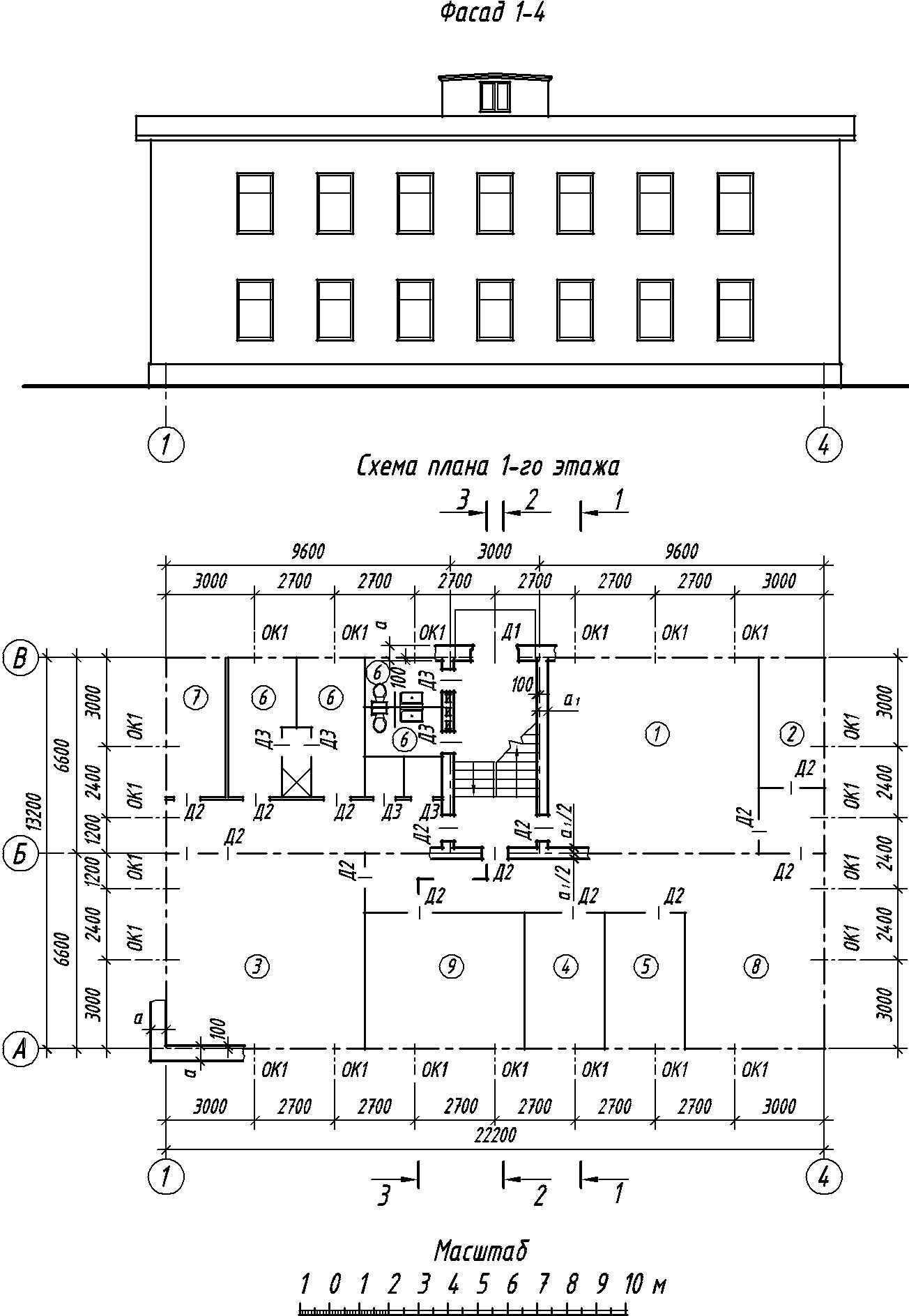 Рис. П.4. Дом связи (см. также с. 48)Варианты 6, 7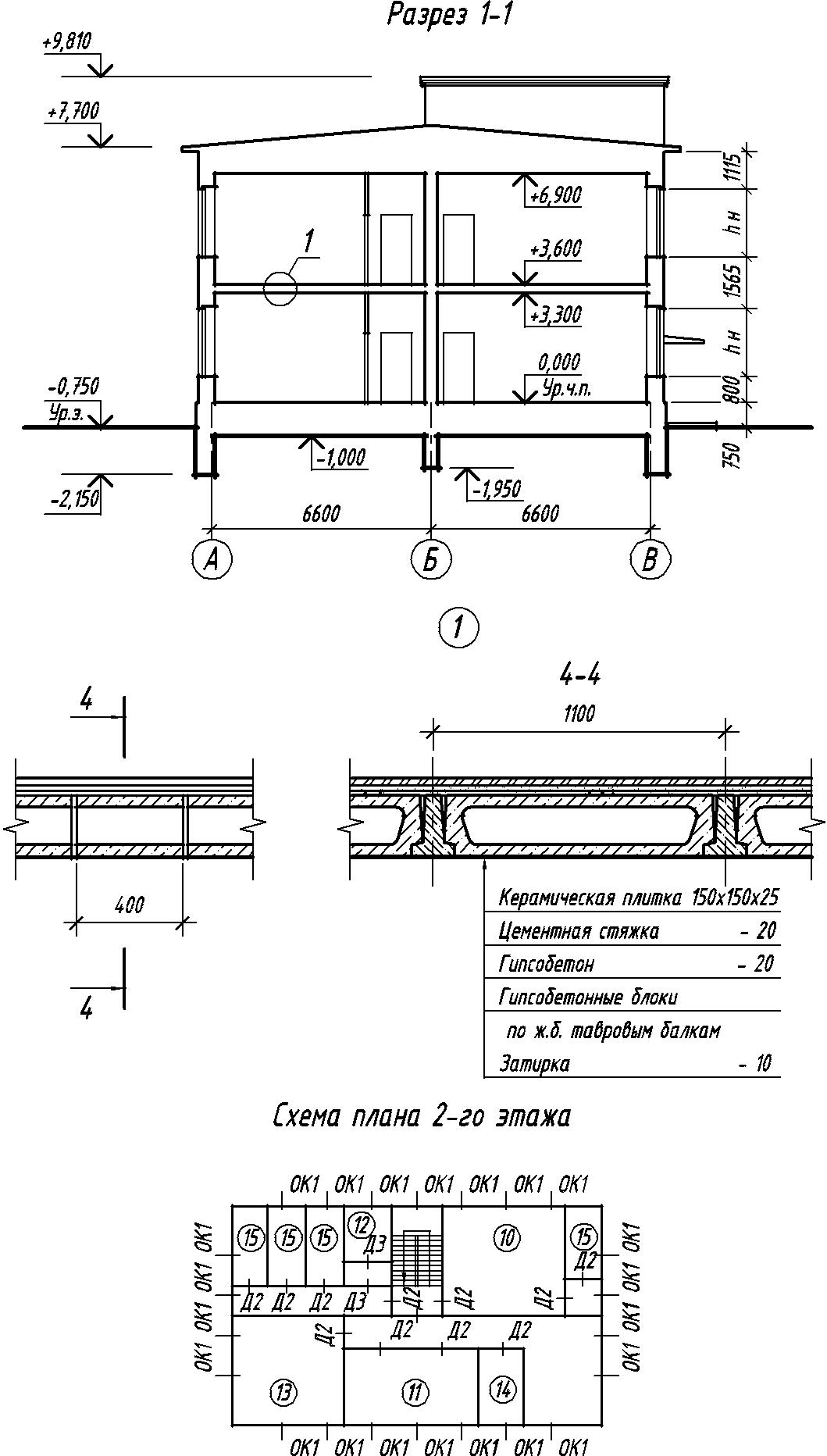 Рис. П.4. ОкончаниеВарианты 6, 7Описание к заданию: «Дом связи» (см. рис. П.4)задании даны: схема плана первого этажа, фасад и разрез 1–1 двухэтажного здания дома связи. Стены здания кирпичные: наружные толщиной в два кирпича, внутренние – в полтора. Перегородки из гипсобетонных плит толщиной 100 мм. Здание имеет водопровод, канализацию, центральное отопление. На схеме плана указаны размеры между осями стен и проемов, дано размещение вентиляционных кана-лов, лестничной клетки, а также привязка стен здания к координационным осям; оси стен показаны штрихпунктирными линиями, перегородки – сплошными. Оконные проемы с четвертями, переплетыдвойным остеклением. Дверные проемы: наружные с четвертями, внутренние без четвертей. Оконные и дверные проемы обозначены: ОК1, Д1, Д2 и т. д., а их размеры под оконные и двер-ные блоки приведены в спецификациях (табл. П.7, П.8).Размещение перегородок и недостающие размеры частей здания определяются по чертежу в соответствии с линейным масштабом.На схеме плана показаны помещения первого этажа: 1 – зал аппаратов Морзе; 2 – венткамера; 3 – блокстанция; 4 – аккумуляторная; 5 – кислотная; 6 – душевые и туалеты (мужские и женские); 7 – склад; 5 – гардероб; 9 – мастерские. Планировка помещений второго этажа приводится на допол-нительной схеме, где: 10 – зал аппаратов Бодо; 11 – красный утолок, 12 – туалеты; 13 – телецентр; 14 – помещение начальника; 15 – служебные помещения.задании приведены данные о конструкции междуэтажного перекрытия (узел 1), которое вы-полнено из гипсобетонных блоков, уложенных по железобетонным тавровым балкам. Зазоры между блоками и балками замоноличены гипсобетоном. По цементной подготовке настилается пол из кера-мической плитки.работе требуется:Подготовить пространство модели в САПР Auto-CAD для разработки общих чертежей здания: лимиты чертежа, режимы рисования (шаг, сетка, привязки, полярное и объектное отслеживание), создать слои (название, цвет, тип, масштаб и вес линий), разработать тестовый и размерный стили;Разработать модель плана первого этажа, разрез 2–2 (вариант 6) или 3–3 (вариант 7), фасадконструктивный узел в масштабе 1 : 1;На плане нанести: толщину стен и перегородок, оконные и дверные проемы, лестничные марши, приборы сантехнического оборудования, маркировку осей и проемов, проставить внутренниенаружные размеры, выполнить маркировку помещений и составить их экспликацию, проставить площади помещений;На разрезе произвести разбивку лестничных маршей, проставить отметки фундамента, полапотолка 1-го и 2-го этажей;На фасаде здания определить расположение и размеры вентиляционных шахт и дымовых труб, проставить отметки проемов и др. конструктивных элементов;Разработать узел 1 в масштабе 1 : 1, проставить основные размеры;Скомпоновать план, фасад и разрез на листы формата А3 с использованием видовых экрановмасштабе 1 : 100. Скомпоновать узел с использованием видовых экранов в масштабе 1 : 10.Варианты 8, 9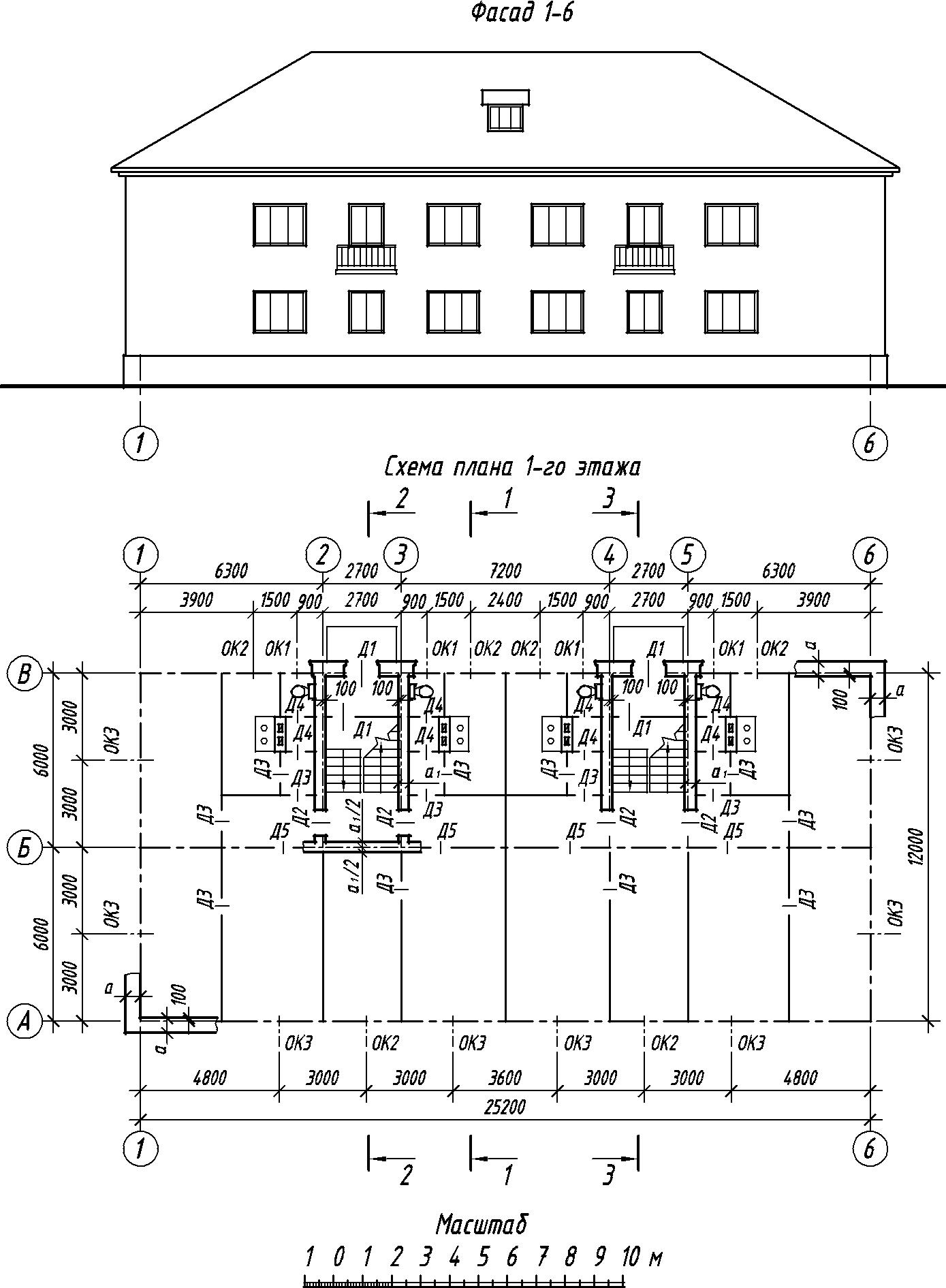 Рис. П.5. Жилой дом на 8 квартир (см. также с. 51)Варианты 8, 9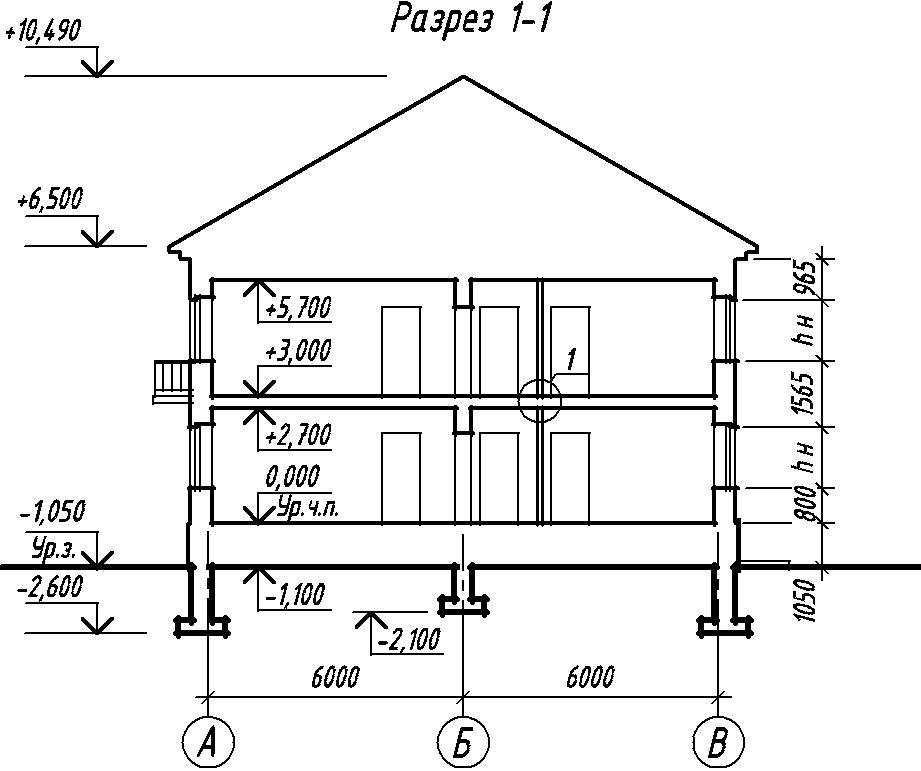 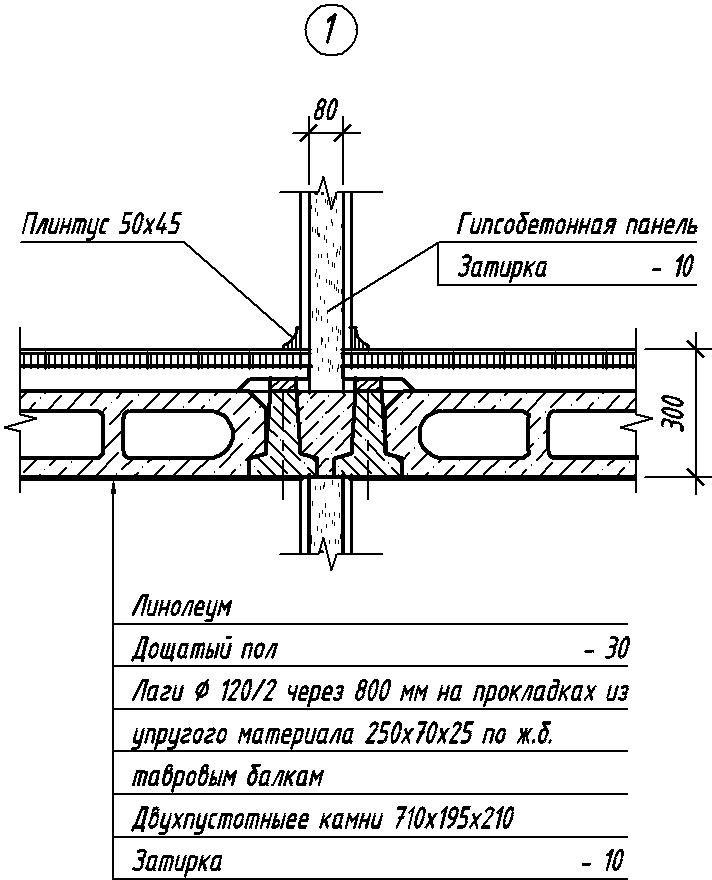 Рис. П.5. ОкончаниеВарианты 8, 9Описание к заданию: «Жилой дом на 8 квартир» (см. рис. П.5)задании даны: схема плана первого этажа, фасад, разрез 1−1 двухэтажного жилого дома. Стены здания кирпичные: наружные толщиной в два кирпича, внутренние − в полтора. Перегородки из шлакобетонных плит толщиной 100 мм.На схеме плана здания приведены размеры между осями стен и проемов, показано размещение печей, вентиляционных и дымовых каналов, лестничной клетки, а также привязка стен здания к координационным осям. Оси стен показаны утолщенными штрихпунктирными линиями, перегородки − сплошными. Оконные проемы с четвертями, переплеты с двойным остеклением. Дверные проемы: наружные с четвертями, внутренние без четвертей. Оконные и дверные проемы обозначены: ОК1, ОК2, ОК3, Д1, Д2, и т. д., а их размеры под оконные и дверные блоки приведены в спецификациях (табл. П.9,П.10).Размещение перегородок и недостающие размеры частей здания определяются по чертежу в соответствии с линейным масштабом.На схеме плана здания приведена планировка помещений первого этажа. Планировка помещений второго этажа такая же.В работе требуется:Подготовить пространство модели в САПР Auto-CAD для разработки общих чертежей здания: лимиты чертежа, режимы рисования (шаг, сетка, привязки, полярное и объектное отслеживание), создать слои (название, цвет, тип, масштаб и вес линий), разработать тестовый и размерный стили;Разработать модель плана первого этажа, разрез 2–2 (вариант 8) или 3–3 (вариант 9), фасадконструктивный узел в масштабе 1 : 1;На плане нанести: толщину стен и перегородок, оконные и дверные проемы, лестничные марши, приборы сантехнического оборудования, маркировку осей и проемов, проставить внутренниенаружные размеры, выполнить маркировку помещений и составить их экспликацию, проставить площади помещений;На разрезе произвести разбивку лестничных маршей, проставить отметки фундамента, полапотолка 1-го и 2-го этажей;На фасаде здания определить расположение и размеры вентиляционных шахт и дымовых труб, проставить отметки проемов и др. конструктивных элементов;Разработать узел 1 в масштабе 1 : 1, проставить основные размеры;Скомпоновать план, фасад и разрез на листы формата А3 с использованием видовых экранов в масштабе 1 : 100. Скомпоновать узел с использованием видовых экранов в масштабе 1 : 10.ОДОБРЕНО цикловой комиссией технологии строительстваПредседатель комиссии______________ Н.Н. Гараеваот «30» мая 2015 г.УТВЕРЖДАЮДиректор ___________ В.И. Овсянников«30» мая 2015 г.Рис. 1.5. Пример оформления титульного листаРис. 1.5. Пример оформления титульного листа10´´´´. ПримерРисвыполнения.1.7чертежа плана 1-го этажа13Рис. 1.9. Пример выполнения чертежа фасада13567891011ТекущийВозможныйВеличина  радиусадоп. запросдоп. запроспо умолчаниюСо стороны про-Остекление и проем постенка – 0,5 ммстене – 0,2 ммДверной проем с четвертью в наружнойДверной проем без четверти в пере-капитальной стенегородкеРис. 3.6Спецификация оконных проемовСпецификация оконных проемовСпецификация оконных проемовСпецификация оконных проемовТаблица П.1Таблица П.1Обозна-Тип оконных блоковРазмеры проема, ммРазмеры проема, ммКоличество проемовКоличество проемовКоличество проемовКоличество проемовчениеТип оконных блоковширина bвысота h1-й эт.2-й эт.всегочениеширина bвысота h1-й эт.2-й эт.всегоОК1Раздельный двухстворчатый121015109918ОК2Раздельный трехстворчатый1810151081018Спецификация дверных проемовСпецификация дверных проемовСпецификация дверных проемовСпецификация дверных проемовТаблица П.2Таблица П.2Обозна-Тип дверных блоковРазмеры проема, ммРазмеры проема, ммКоличество проемовКоличество проемовКоличество проемовКоличество проемовчениеТип дверных блоковширина bвысота h1-й эт.2-й эт.всегочениеширина bвысота h1-й эт.2-й эт.всегоД1Двупольный деревянный121024104–4Д2Однопольный деревянный9102110161228Д3Однопольный деревянный76021105–5Спецификация оконных проемовСпецификация оконных проемовСпецификация оконных проемовСпецификация оконных проемовТаблица П.3Таблица П.3Обозна-Тип оконных блоковРазмеры проема, ммРазмеры проема, ммКоличество проемовКоличество проемовКоличество проемовКоличество проемовчениеТип оконных блоковширина bвысота h1-й эт.2-й эт.всегочениеширина bвысота h1-й эт.2-й эт.всегоОК1Раздельный двухстворчатый12101810222446ОК2Раздельный трехстворчатый91018105510Спецификация дверных проемовСпецификация дверных проемовСпецификация дверных проемовСпецификация дверных проемовТаблица П.4Таблица П.4Обозна-Тип дверных блоковРазмеры проема, ммРазмеры проема, ммКоличество проемовКоличество проемовКоличество проемовКоличество проемовчениеТип дверных блоковширина bвысота h1-й эт.2-й эт.всегочениеширина bвысота h1-й эт.2-й эт.всегоД1Двупольный деревянный15102410415Д2Двупольный деревянный151021105611Д3Однопольный деревянный91021105–5Д4Однопольный деревянный7602110448Спецификация оконных проемовСпецификация оконных проемовСпецификация оконных проемовСпецификация оконных проемовТаблица П.5Таблица П.5Спецификация оконных проемовСпецификация оконных проемовСпецификация оконных проемовСпецификация оконных проемовОбозна-Тип оконных блоковРазмеры проема, ммРазмеры проема, ммКоличество проемовКоличество проемовКоличество проемовКоличество проемовчениеТип оконных блоковширина bвысота h1-й эт.2-й эт.всегочениеширина bвысота h1-й эт.2-й эт.всегоОК1Раздельный двухстворчатый12101510101020ОК2Раздельный трехстворчатый181015104610Спецификация дверных проемовСпецификация дверных проемовСпецификация дверных проемовСпецификация дверных проемовТаблица П.6Таблица П.6Спецификация дверных проемовСпецификация дверных проемовСпецификация дверных проемовСпецификация дверных проемовОбозна-Тип дверных блоковРазмеры проема, ммРазмеры проема, ммКоличество проемовКоличество проемовКоличество проемовКоличество проемовчениеТип дверных блоковширина bвысота h1-й эт.2-й эт.всегочениеширина bвысота h1-й эт.2-й эт.всегоД1Двупольный деревянный121021104−4Д2Однопольный деревянный9102110161026Д3Однопольный деревянный6102110516Спецификация оконных проемовСпецификация оконных проемовСпецификация оконных проемовСпецификация оконных проемовТаблица П.7Таблица П.7Обозна-Тип оконных блоковРазмеры проема, ммРазмеры проема, ммКоличество проемовКоличество проемовКоличество проемовКоличество проемовчениеТип оконных блоковширина bвысота h1-й эт.2-й эт.всегочениеширина bвысота h1-й эт.2-й эт.всегоОК1Раздельный одностворчатый12102110202242Спецификация дверных проемовСпецификация дверных проемовСпецификация дверных проемовСпецификация дверных проемовТаблица П.8Таблица П.8Обозна-Тип дверных блоковРазмеры проема, ммРазмеры проема, ммКоличество проемовКоличество проемовКоличество проемовКоличество проемовчениеТип дверных блоковширина bвысота h1-й эт.2-й эт.всегочениеширина bвысота h1-й эт.2-й эт.всегоД1Двупольный деревянный15102410415Д2Двупольный деревянный151021105611Д3Однопольный деревянный91021105–5Д4Однопольный деревянный7602110448Спецификация оконных проемовСпецификация оконных проемовСпецификация оконных проемовСпецификация оконных проемовТаблица П.9Таблица П.9Спецификация оконных проемовСпецификация оконных проемовСпецификация оконных проемовСпецификация оконных проемовОбозна-Тип оконных блоковРазмеры проема, ммРазмеры проема, ммКоличество проемовКоличество проемовКоличество проемовКоличество проемовчениеТип оконных блоковширина bвысота h1-й эт.2-й эт.всегочениеширина bвысота h1-й эт.2-й эт.всегоОК1Раздельный двухстворчатый9101510448ОК2Раздельный двухстворчатый121015106612ОК3Раздельный трехстворчатый181015108816Спецификация дверных проемовСпецификация дверных проемовСпецификация дверных проемовСпецификация дверных проемовТаблица П.10Таблица П.10Спецификация дверных проемовСпецификация дверных проемовСпецификация дверных проемовСпецификация дверных проемовОбозна-Тип дверных блоковРазмеры проема, ммРазмеры проема, ммКоличество проемовКоличество проемовКоличество проемовКоличество проемовчениеТип дверных блоковширина bвысота h1-й эт.2-й эт.всегочениеширина bвысота h1-й эт.2-й эт.всегоД1Двупольный деревянный121021104−4Д2Однопольный деревянный9102110448Д3Однопольный деревянный9102110181836Д4Однопольный деревянный76021108816Д5Двупольный остекленный12102110−22